Zarządzenie Nr 47/2023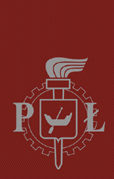 Rektora Politechniki Łódzkiejz dnia 23 listopada 2023 r.w sprawie ustalenia regulaminu świadczeń dla studentów Politechniki ŁódzkiejNa podstawie art. 23 ust. 1 i ust. 2 pkt 2 oraz art. 95 ust. 2 ustawy z dnia 20 lipca 2018 r. – Prawo o szkolnictwie wyższym i nauce (t.j. Dz. U. z 2023 r. poz. 742, z późn. zm.), § 14 ust. 1 i ust. 2 Statutu Politechniki Łódzkiej – Uchwała Nr 88/2019 Senatu Politechniki Łódzkiej z dnia 10 lipca 2019 r. zarządzam, co następuje:§ 1Ustalam Regulamin świadczeń dla studentów Politechniki Łódzkiej, który stanowi załącznik do niniejszego zarządzenia.§ 2Tracą moc:1)	Zarządzenie Nr 29/2022 Rektora Politechniki Łódzkiej z dnia 12 maja 2022 r. w sprawie ustalenia regulaminu świadczeń dla studentów Politechniki Łódzkiej, z zastrzeżeniem, że dotychczasowe przepisy zawarte w Rozdziale 4a oraz Rozdziale 4b regulaminu świadczeń dla studentów Politechniki Łódzkiej, stanowiącym załącznik do wymienionego zarządzenia zachowują moc do końca semestru zimowego roku akademickiego 2024/2025;2)	Zarządzenie Nr 30/2022 Rektora Politechniki Łódzkiej z dnia 19 maja 2022 r. o sprostowaniu błędu w Zarządzeniu Nr 29/2022 Rektora Politechniki Łódzkiej z dnia 12 maja 2022 r. w sprawie ustalenia regulaminu świadczeń dla studentów Politechniki Łódzkiej;3)	Zarządzenie Nr 26/2023 Rektora Politechniki Łódzkiej z dnia 5 czerwca 2023 r. zmieniające Zarządzenie Nr 29/2022 Rektora Politechniki Łódzkiej z dnia 12 maja 2022 r. w sprawie ustalenia regulaminu świadczeń dla studentów Politechniki Łódzkiej.§ 3Zarządzenie wchodzi w życie z dniem 23 listopada 2023 r., z mocą obowiązującą od roku akademickiego 2024/2025.prof. dr hab. inż. Krzysztof JóźwikRektor Politechniki Łódzkiej/-podpisany kwalifikowanym podpisem cyfrowym/Załącznikdo Zarządzenia Nr 47/2023 Rektora Politechniki Łódzkiej z dnia 23 listopada 2023 r.w sprawie ustalenia regulaminu świadczeń dla studentów Politechniki ŁódzkiejREGULAMINświadczeń dla studentów Politechniki ŁódzkiejRegulamin dotyczy ustalania wysokości, zasad i trybu przyznawania i wypłacania świadczeń pomocy materialnej dla studentów oraz zakwaterowania dla studentów i uczestników studiów doktoranckich studiów stacjonarnych i niestacjonarnych Politechniki Łódzkiej, przyjęty w trybie art. 95 ust. 1 ustawy z dnia 20 lipca 2018 r. – Prawo o szkolnictwie wyższym i nauce (t.j. Dz. U. z 2023 r. poz. 742, z poźn. zm.), zwanej dalej „ustawą PSWiN” Rozdział 1Informacje ogólne1.	Studenci realizujący studia w Politechnice Łódzkiej mają prawo do świadczeń pomocy materialnej niezależnie od formy studiów (studia stacjonarne, niestacjonarne) oraz wieku, z wyłączeniem studentów będących żołnierzami zawodowymi, którzy podjęli studia na podstawie skierowania przez właściwy organ wojskowy i otrzymali pomoc w związku z pobieraniem nauki na podstawie przepisów o służbie wojskowej, a także studentów będących funkcjonariuszami służb państwowych w służbie kandydackiej albo będących funkcjonariuszami służb państwowych, którzy podjęli studia na podstawie skierowania lub zgody właściwego przełożonego i otrzymali pomoc w związku z pobieraniem nauki na podstawie przepisów o służbie.2.	Student może ubiegać się o:1)	stypendium socjalne;2)	stypendium dla osób niepełnosprawnych;3)	zapomogę;4)	stypendium Rektora;5)	stypendium finansowane przez jednostkę samorządu terytorialnego;6)	stypendium za wyniki w nauce lub w sporcie finansowane przez osobę fizyczną lub osobę prawną niebędącą państwową ani samorządową osobą prawną.3.	W okresie określonym w ustawie z dnia 3 lipca 2018 r. Przepisy wprowadzające ustawę – Prawo o szkolnictwie wyższym i nauce (Dz. U. z 2018 r. poz. 1669, z późn. zm.) doktoranci, którzy rozpoczęli studia doktoranckie przed rokiem akademickim 2019/2020, mogą otrzymywać świadczenia, o których mowa w ust. 2 pkt 1–4 niniejszego regulaminu na zasadach określonych poniżej dla studentów.4.	Stypendia wymienione w ust. 2 zwolnione są z podatku dochodowego od osób fizycznych na podstawie art. 21 ust. 1 pkt 40 ustawy z dnia 26 lipca 1991 r. o podatku dochodowym od osób fizycznych (t.j. Dz. U. z 2022 r. poz. 2647, z późn. zm.) zwanej dalej „ustawą PDOF”.5.	Informacje dotyczące podziału dotacji:1)	Rektor w porozumieniu z uczelnianym organem Samorządu Studenckiego dokonuje podziału dotacji przeznaczonej na pomoc materialną dla studentów;2)	środki przeznaczone na stypendia Rektora, przyznawane w liczbie nie większej niż 10% liczby studentów każdego kierunku studiów prowadzonego w uczelni z wyłączeniem studentów przyjętych na pierwszy rok studiów w roku złożenia egzaminu maturalnego, którzy są laureatami olimpiady międzynarodowej albo laureatami lub finalistami olimpiady stopnia centralnego, o których mowa w przepisach ustawy z dnia 14 grudnia 2016 r. – Prawo oświatowe (t.j. Dz. U. z 2023 r. poz. 900, z późn. zm.) lub medalistami co najmniej współzawodnictwa sportowego o tytuł Mistrza Polski w danym sporcie, o którym mowa w przepisach ustawy z dnia 25 czerwca 2010 r. o sporcie (t.j. Dz. U. z 2023 r. poz. 2048), stanowią nie więcej niż 60% środków wydatkowanych łącznie na stypendia Rektora, stypendia socjalne oraz zapomogi. Jeżeli liczba studentów na kierunku studiów jest mniejsza niż dziesięć, stypendium Rektora może być przyznane jednemu studentowi.6.	Świadczenia wymienione w ust. 2 pkt 1-4 przyznawane są przez Rektora/Komisję stypendialną na wniosek studenta, złożony w trybach, formach i terminach określonych w odrębnym Komunikacie Prorektora ds. Studenckich. Datą wszczęcia postępowania w sprawie przyznania świadczenia jest data doręczenia wniosku. Wzory treści obowiązujących wniosków zawarte są w systemie informatycznym uczelni.7.	Informacje dotyczące okresu przyznawania świadczeń pomocy materialnej:1)	stypendia, o których mowa w ust. 2 pkt 1, 2 i 4 przyznawane są od pierwszego roku studiów na semestr. Zapomoga może być przyznana od pierwszego roku studiów;2)	świadczenia wymienione w ust. 2 pkt 1-4 wypłacane są od miesiąca, w którym wpłynął wniosek z uwzględnieniem zasad ustalonych zgodnie z terminami składania wniosków ustalonymi przez Prorektora ds. Studenckich;3)	stypendia, o których mowa w ust. 2 pkt 1, 2 i 4 wypłacane są co miesiąc w równych ratach (dopuszcza się wypłaty z wyrównaniem za poprzednie miesiące);4)	student może otrzymywać stypendia, o których mowa w ust. 2 pkt 1, 2 i 4 w danym roku akademickim przez okres 9 miesięcy, a gdy ostatni rok studiów trwa jeden semestr, przez okres do 5 miesięcy (w semestrze zimowym - 5 miesięcy, w semestrze letnim - 4 miesiące). Przepis ten wyklucza możliwość przyznania stypendium studentowi, który zaliczył ostatni rok studiów w danym roku akademickim i oczekuje na egzamin dyplomowy, a otrzymywał już w tym roku akademickim dane stypendium przez maksymalny dopuszczony w ustawie PSWiN okres;5)	Prorektor ds. Studenckich, po analizie wykorzystania środków Własnego Funduszu Stypendialnego PŁ i w porozumieniu z Samorządem Studenckim, może zmienić okres wypłacania stypendiów o 1 miesiąc. Decyzja o zmianie okresu wypłacania stypendiów zostanie podjęta nie później niż 30 dni przed rozpoczęciem miesiąca, którego zmiana dotyczy;6)	decyzja o przyznaniu świadczenia, o którym mowa w ust. 2 pkt 1-4 niniejszego rozdziału, wygasa z ostatnim dniem miesiąca, w którym student utracił prawo do świadczenia z powodu uzyskania tytułu zawodowego, o którym mowa ust. 8 pkt 2, został skreślony z listy studentów na kierunku studiów, na którym otrzymywał świadczenie, albo upłynął okres, o którym mowa w ust. 8 pkt 3, 4 i 6. Student ubiegający się o świadczenie, o którym mowa w ust. 2 pkt 1-4, albo otrzymujący takie świadczenie niezwłocznie powiadamia uczelnię o wystąpieniu okoliczności powodującej utratę prawa do świadczenia na podstawie ust. 8 niniejszego rozdziału.8.	Informacje o ograniczeniach przyznawania świadczeń pomocy materialnej:1)	student kształcący się równocześnie na kilku kierunkach studiów może otrzymywać świadczenia, o których mowa w ust. 2 pkt 1-4 niniejszego rozdziału, tylko na jednym, wskazanym przez niego kierunku;2)	świadczenia, o których mowa w ust. 2 pkt 1-4 niniejszego rozdziału, nie przysługują studentowi posiadającemu tytuł zawodowy:a)	magistra, magistra inżyniera albo równorzędny,b)	licencjata, inżyniera albo równorzędny, jeżeli ponownie podejmuje studia pierwszego stopnia;3)	łączny okres, przez który przysługują świadczenia, o których mowa w ust. 2 pkt 1-4 niniejszego rozdziału, wynosi 12 semestrów, bez względu na ich pobieranie przez studenta, z zastrzeżeniem, że w ramach tego okresu świadczenia przysługują na studiach:a)	pierwszego stopnia – nie dłużej niż przez 9 semestrów,b)	drugiego stopnia – nie dłużej niż przez 7 semestrów;4)	łączny okres, o którym mowa w pkt 3, jest dłuższy o 2 semestry w przypadku, gdy student podjął jednolite studia magisterskie, których czas trwania określony w przepisach prawa wynosi 11 albo 12 semestrów;5)	do okresu, o którym mowa w pkt 3 i 4, wlicza się wszystkie rozpoczęte przez studenta semestry na studiach w tym semestry przypadające w okresie korzystania z urlopów, o których mowa w art. 85 ust. 1 pkt 3 ustawy PSWiN, z wyjątkiem semestrów na kolejnych studiach pierwszego stopnia rozpoczętych lub kontynuowanych po uzyskaniu pierwszego tytułu zawodowego licencjata, inżyniera albo równorzędnego. W przypadku kształcenia się na kilku kierunkach studiów semestry odbywane równocześnie traktuje się jako jeden semestr;6)	w przypadku gdy niepełnosprawność powstała w trakcie studiów lub po uzyskaniu tytułu zawodowego, świadczenie, o którym mowa w ust. 2 pkt 2, przysługuje przez dodatkowy okres 12 semestrów. Przepisy pkt 3 i 5 stosuje się odpowiednio;7)	przepisy pkt 1-6 stosuje się odpowiednio do studentów, którzy kształcili się lub uzyskali tytuły zawodowe za granicą;8)	student ubiegający się o świadczenie, o którym mowa w ust. 2 pkt 1, 2 i 4 niniejszego rozdziału, albo otrzymujący takie świadczenie niezwłocznie powiadamia uczelnię o wystąpieniu okoliczności powodującej utratę prawa do świadczenia na podstawie pkt 1-7.9.	Informacje dotyczące wypłaty świadczeń studentom studiującym w ramach Porozumienia o programie zajęć (Learning Agreement)/praktyki zagranicznej na podstawie Training agreement lub w ramach programu MOSTECH, zwanych dalej „Studiami poza PŁ”, w trakcie i po zakończeniu:1)	studenci mogą otrzymywać świadczenia pomocy materialnej, o których mowa w ust. 2 pkt 1-4, o ile spełniają wszystkie warunki niezbędne do otrzymania tych świadczeń;2)	studentowi będącemu na Studiach poza PŁ przez dwa semestry danego roku akademickiego (zgodnie z ustalonym planem) oraz studentowi, który uzyskał zgodę prodziekana właściwego ds. studenckich na przedłużenie Studiów poza PŁ o kolejny (drugi) semestr danego roku akademickiego stypendia, o których mowa w ust. 2 pkt 1, 2 i 4 mogą być wypłacane przez cały okres, na który świadczenie zostało przyznane jednak nie dłużej niż przez 1 rok Studiów poza PŁ (dwa semestry). Warunkiem wypłacenia świadczenia jest złożenie w terminie określonym w Komunikacie ws. trybów, form i terminów składania wniosków o pomoc materialną, ustalonym przez Prorektora ds. Studenckich, wniosku do prodziekana właściwego ds. studenckich i uzyskanie jego zgody na przedłużenie pobytu na Studiach poza PŁ. W przypadku dalszego przedłużenia (trzeci semestr) świadczenia, o których mowa w ust. 2 pkt 1-4 nie są wypłacane;3)	zasady wypłacania stypendium Rektora określono w Rozdziale 4 niniejszego regulaminu.10	Informacje dotyczące zasad wypłaty świadczeń pomocy materialnej studentom obcokrajowcom:1)	o świadczenia, o których mowa w ust. 2 pkt 2,3 i 4 mogą starać się wszyscy cudzoziemcy;2)	zasady przyznawania świadczenia, o którym mowa w ust. 2 pkt 1 (stypendium socjalnego) zostały opisane w rozdziale 2 niniejszego Regulaminu.11.	Wstrzymanie, zawieszanie świadczeń:1)	Rektor/Komisja Stypendialna może wstrzymać wypłatę przyznanego stypendium w przypadku wszczęcia postępowania dyscyplinarnego przeciwko studentowi;2)	wypłata przyznanego świadczenia ulega zawieszeniu na okres począwszy od miesiąca następnego po dacie wystąpienia przesłanki wszczęcia postępowania ws. skreślenia studenta z listy do momentu zakończenia postępowania w sprawie skreślenia.12.	Student traci prawo do przyznanych wcześniej świadczeń pomocy materialnej w następujących przypadkach:1)	w przypadku rezygnacji z otrzymywanych świadczeń;2)	gdy został zawieszony w prawie do korzystania ze świadczeń pomocy materialnej prawomocnym orzeczeniem komisji dyscyplinarnej;3)	gdy uzyskał pomoc materialną na podstawie nieprawdziwych danych – po wznowieniu postępowania.13.	Student jest zobowiązany do terminowego przedstawienia wszelkich dokumentów niezbędnych do wniosku o pomoc materialną oraz oświadczenia, że dokumentacja jest zgodna ze stanem faktycznym. Do wniosku student załącza kopie dokumentów potwierdzone za zgodność z oryginałem przez wnioskodawcę. Ww. kopie wraz z ich oryginałami student przedkłada wraz z wnioskiem w celu ich zweryfikowania. Oryginały zwracane są wnioskodawcy.14.	W przypadku składania wniosku o stypendium, o którym mowa w ust. 2 pkt 1, na kolejny semestr danego roku akademickiego, w sytuacji kiedy nie nastąpiła utrata lub uzyskanie dochodów, o których mowa w ust. 24-30 rozdziału 8 niniejszego Regulaminu nie wymaga się ponownego składania tej samej dokumentacji potwierdzającej wysokość dochodów w rodzinie. W takiej sytuacji do wniosku należy dołączyć oświadczenie o tym, że sytuacja finansowa w rodzinie nie uległa zmianie w stosunku do stanu przedstawionego przy ubieganiu się o stypendium w poprzednim semestrze. 15.	W przypadku, gdy wniosek o świadczenie o którym mowa w ust. 2 pkt 1-3 studenta został złożony i przyjęty, ale jest niekompletny, student otrzymuje wydane przez osobę upoważnioną przez Rektora/członka Komisji Stypendialnej wezwanie do uzupełnienia wskazanych braków formalnych we wniosku w wyznaczonym terminie od doręczenia wezwania. W przypadku niedostarczenia kompletu wymaganych dokumentów do wniosku o stypendium, o którym mowa w ust. 2 pkt 1-3, wniosek pozostaje bez rozpoznania.16.	W przypadku złożenia w wyznaczonym terminie składania wniosków niekompletnego wniosku o stypendium, o którym mowa w ust. 2 pkt 4, nieudokumentowane osiągnięcie nie jest uwzględniane w trakcie obliczania punktacji rankingowej. W przypadku gdy Rektor/Komisja ma wątpliwości dot. złożonego materiału potwierdzającego osiągnięcia, może wezwać do wyjaśnienia dowodu. Postępowanie o przyznanie stypendium, o którym mowa w ust. 2 pkt 4, ma charakter konkursowy, w którym zastrzega się, że wszystkie informacje niezbędne do rozstrzygnięcia muszą być złożone najpóźniej na pierwszym etapie tego konkursu i tylko te informacje będą brane pod uwagę również w razie ewentualnego odwołania.17.	Podanie przez studenta nieprawdziwych danych może być podstawą do zmiany decyzji o przyznaniu świadczenia oraz do wszczęcia postępowania w trybie określonym w Rozporządzeniu Ministra Nauki i Szkolnictwa Wyższego z dnia 28 września 2018 r. w sprawie szczegółowego trybu postępowania wyjaśniającego i dyscyplinarnego w sprawach studentów, a także sposobu wykonywania kar dyscyplinarnych i ich zatarcia (Dz. U. z 2018 r. poz. 1882).18.	Świadczenia wypłacane są w formie przelewu na rachunek osobisty studenta podany za pośrednictwem systemu informatycznego uczelni.Rozdział 2Stypendium socjalne1.	Stypendium socjalne może otrzymać student znajdujący się w trudnej sytuacji materialnej, którego miesięczny dochód netto na jedną osobę w rodzinie nie przekracza kwoty podanej w oddzielnym Komunikacie ws. wysokości poszczególnych rodzajów świadczeń uzgodnionym z Samorządem Studenckim. Wysokość stypendium zaokrągla się do pełnych złotych.2.	W szczególnie uzasadnionych przypadkach student może otrzymać stypendium socjalne w zwiększonej wysokości.3.	Sposób dokumentowania na potrzeby starania się o stypendium socjalne w zwiększonej wysokości:1)	potwierdzenie faktu, że student zamieszkuje z niepracującym małżonkiem lub dzieckiem studenta w Domu Studenckim PŁ lub w innym obiekcie oraz że student nie mieszka na stałe w Łodzi;2)	potwierdzenie, że student nie mieszka na stałe w Łodzi;3)	zaświadczenie o zamieszkiwaniu w innym obiekcie zbiorowego zakwaterowania wydane przez kierownika danego obiektu oraz potwierdzenie, że student nie mieszka na stałe w Łodzi;4)	oświadczenie w przedmiocie korzystania ze stancji w przypadku studenta mieszkającego w obiekcie innym niż Dom Studencki PŁ lub obiekcie zbiorowego zakwaterowania oraz potwierdzenie, że student nie mieszka na stałe w Łodzi;5)	student który uzyskał zgodę na realizację części programu studiów w ramach wyjazdu zagranicznego lub krajowego na podstawie Porozumienia o programie zajęć (Learning Agreement) lub w ramach programu MOSTECH, który ubiega się o przyznanie stypendium socjalnego w zwiększonej wysokości, jest zobowiązany do złożenia wraz z wnioskiem kopii umowy dotyczącej wyjazdu w terminie określonym w oddzielnym Komunikacie trybów, form i terminów składania wniosków o pomoc materialną, ustalonym przez Prorektora ds. Studenckich; w tym przypadku nie ma zastosowania warunek braku stałego zamieszkania w Łodzi;6)	inne dokumenty.4.	O stypendium socjalne może ubiegać się cudzoziemiec:1)	obywatel państwa członkowskiego Unii Europejskiej, Konfederacji Szwajcarskiej lub państwa członkowskiego Europejskiego Porozumienia o Wolnym Handlu (EFTA) – strony umowy o Europejskim Obszarze Gospodarczym i członkowie ich rodzin, mieszkający na terytorium Rzeczypospolitej Polskiej:a)	będący osobą pracującą na własny rachunek lub pracownikiem, o których mowa w art. 2 pkt 5 i 7 ustawy z dnia 14 lipca 2006 r. o wjeździe na terytorium Rzeczypospolitej Polskiej, pobycie oraz wyjeździe z tego terytorium obywateli państw członkowskich Unii Europejskiej i członków ich rodzin (Dz. U. z 2021 r. poz. 1697, z późn. zm.),b)	który zachowuje prawo pobytu w przypadkach, o których mowa w art. 17 ustawy, o której mowa w lit. a,c)	posiadający prawo stałego pobytuoraz członkowie jego rodziny, mieszkający na terytorium Rzeczypospolitej Polskiej;2)	obywatel Zjednoczonego Królestwa Wielkiej Brytanii i Irlandii Północnej, o którym mowa w art. 10 ust. 1 lit. b lub d Umowy o wystąpieniu Zjednoczonego Królestwa Wielkiej Brytanii i Irlandii Północnej z Unii Europejskiej i Europejskiej Wspólnoty Energii Atomowej (Dz. U. UE. C. z 2019 r. str. 66) oraz członek jego rodziny, mieszkający na terytorium Rzeczypospolitej Polskiej:a)	będący osobą pracującą na własny rachunek lub pracownikiem, o którym mowa w art. 2 pkt 5 i 7 ustawy o wjeździe na terytorium Rzeczypospolitej Polskiej, pobycie oraz wyjeździe z tego terytorium obywateli państw członkowskich Unii Europejskiej i członków ich rodzin,b)	który zachowuje prawo pobytu w przypadkach, o których mowa w art. 17 ustawy, o której mowa w lit. a,c)	posiadający prawo stałego pobytuoraz członkowie jego rodziny, mieszkający na terytorium Rzeczypospolitej Polskiej;3)	któremu udzielono zezwolenia na pobyt stały, lub rezydent długoterminowy Unii Europejskiej;4)	któremu udzielono zezwolenia na pobyt czasowy w związku z okolicznościami, o których mowa w art. 159 ust. 1 oraz art. 186 ust. 1 pkt 3 i 4 ustawy z dnia 12 grudnia 2013 r. o cudzoziemcach (t.j. Dz. U. z 2023 r. poz. 519, z późn. zm.);5)	który posiada status uchodźcy nadany w Rzeczypospolitej Polskiej albo korzysta z ochrony czasowej albo ochrony uzupełniającej na terytorium Rzeczypospolitej Polskiej;6)	posiadacz certyfikatu poświadczającego znajomość języka polskiego jako obcego, o którym mowa w art. 11a ust. 2 ustawy z dnia 7 października 1999 r. o języku polskim (t.j. Dz. U. z 2021 r. poz. 672), co najmniej na poziomie biegłości językowej C1;7)	posiadacz Karty Polaka lub osoba, której wydano decyzję w sprawie stwierdzenia polskiego pochodzenia;8)	będący małżonkiem, wstępnym lub zstępnym obywatela Rzeczypospolitej Polskiej, mieszkającym na terytorium Rzeczypospolitej Polskiej;9)	któremu udzielono zezwolenia na pobyt czasowy w związku z okolicznościami, o których mowa w art. 151 ust. 1 oraz art. 151b ust. 1 ustawy o cudzoziemcach lub przebywający na terytorium Rzeczypospolitej Polskiej w związku z korzystaniem z mobilności krótkoterminowej naukowca na warunkach określonych w art. 156b ust. 1 tej ustawy lub posiadający wizę krajową w celu prowadzenia badań naukowych lub prac rozwojowych.Rozdział 3Stypendium dla osób niepełnosprawnych1.	Stypendium dla osób niepełnosprawnych może otrzymać student posiadający orzeczenie o niepełnosprawności, orzeczenie o stopniu niepełnosprawności albo orzeczenie, o którym mowa w art. 5 oraz art. 62 ustawy z dnia 27 sierpnia 1997 r. o rehabilitacji zawodowej i społecznej oraz zatrudnianiu osób niepełnosprawnych (t.j. Dz. U. z 2023 r. poz. 100, z późn. zm.).2.	Wysokość stypendium uzależniona jest od stopnia niepełnosprawności:1)	znaczny stopień niepełnosprawności – niepełnosprawność w stopniu znacznym w rozumieniu przepisów o rehabilitacji zawodowej i społecznej oraz zatrudnianiu osób niepełnosprawnych; całkowita niezdolność do pracy i samodzielnej egzystencji orzeczona na podstawie przepisów o emeryturach i rentach z Funduszu Ubezpieczeń Społecznych; stała albo długotrwała niezdolność do pracy w gospodarstwie rolnym i do samodzielnej egzystencji orzeczona na podstawie przepisów ustawy z dnia 20 grudnia 1990 r. o ubezpieczeniu społecznym rolników (t.j. Dz. U. z 2023 r. poz. 208, z późn. zm.) w celu uzyskania świadczeń określonych w tych przepisach; posiadanie orzeczenia o zaliczeniu do I grupy inwalidów; niezdolność do samodzielnej egzystencji orzeczoną na podstawie przepisów o emeryturach i rentach z Funduszu Ubezpieczeń Społecznych lub przepisów o ubezpieczeniu społecznym rolników;2)	umiarkowany stopień niepełnosprawności – niepełnosprawność w umiarkowanym stopniu w rozumieniu przepisów ustawy z dnia 27 sierpnia 1997 r. o rehabilitacji zawodowej i społecznej oraz zatrudnianiu osób niepełnosprawnych (t.j. Dz. U. z 2023 r. poz. 100, z późn. zm.); całkowita niezdolność do pracy orzeczona na podstawie przepisów ustawy z dnia 17 grudnia 1998 r. o emeryturach i rentach z Funduszu Ubezpieczeń Społecznych (t.j. Dz. U. z 2023 r. poz. 1251); posiadanie orzeczenia o zaliczeniu do II grupy inwalidów;3)	lekki stopień niepełnosprawności – częściowa niezdolność do pracy oraz celowość przekwalifikowania, o których mowa w ww. ustawie; pozostałe orzeczenia o niezdolności do pracy w gospodarstwie rolnym; III grupa inwalidzka.3.	Jeżeli w trakcie semestru wygaśnie ważność orzeczenia o stopniu niepełnosprawności, stypendium nie będzie wypłacane od następnego miesiąca po wygaśnięciu ważności orzeczenia. Świadczenie wypłacane jest ponownie od miesiąca uzyskania kontynuacji ważności orzeczenia (chyba, że przepisy specjalne stanowią inaczej).4.	Informacje dotyczące potwierdzania stopnia niepełnosprawności:1)	stopień niepełnosprawności we wniosku o stypendium potwierdza, na podstawie dostarczonych przez studenta dokumentów, Biuro ds. Obsługi Osób Niepełnosprawnych PŁ;2)	wszelkie dokumenty potwierdzające niepełnosprawność studentów PŁ przechowywane są w Biurze ds. Obsługi Osób Niepełnosprawnych PŁ.5.	Kwoty stypendium wykazywane są w oddzielnym Komunikacie ws. wysokości poszczególnych rodzajów świadczeń, uzgodnionym z Samorządem Studenckim.Rozdział 4Stypendium Rektora dla studentów1.	Stypendium Rektora dla studentów, zwane dalej Stypendium, może otrzymywać student, który uzyskał wyróżniające wyniki w nauce, posiada osiągnięcia naukowe lub artystyczne, lub osiągnięcia sportowe we współzawodnictwie co najmniej na poziomie krajowym.2.	Stypendium może otrzymać:1)	student przyjęty na pierwszy rok studiów w roku złożenia egzaminu maturalnego, który spełnia przynajmniej jeden z poniżej wymienionych warunków:a)	jest laureatem olimpiady międzynarodowej albo laureatem lub finalistą olimpiady stopnia centralnego, o których mowa w przepisach o systemie oświaty,b)	jest aktualnym medalistą co najmniej współzawodnictwa sportowego o tytuł Mistrza Polski w danym sporcie, o którym mowa w przepisach ustawy o sporcie;2)	student semestru 1 studiów II stopnia, który uzyskał wyróżniające wyniki w nauce w trakcie studiów I stopnia;3)	student semestru 3 i wyższych studiów I stopnia i student semestru 2 i wyższych studiów II stopnia, który w poprzednim semestrze (poprzedzającym złożenie wniosku) posiadał osiągnięcia naukowe lub artystyczne, lub osiągnięcia sportowe we współzawodnictwie co najmniej na poziomie krajowym, ocenione wg zasad opisanych w niniejszym rozdziale.3.	Warunkiem koniecznym otrzymania stypendium na dany semestr jest posiadanie pełnej rejestracji na ten semestr.4.	Wyjątki od ust. 3 stanowią:1)	rejestracja warunkowa na dany semestr, której jedynym powodem jest brak uzyskania zaliczenia zajęć z wychowania fizycznego w semestrach poprzedzających, wywołany udokumentowanym zwolnieniem lekarskim, długotrwałą (przez okres co najmniej 6 tygodni) ciągłą niezdolnością studenta do uczestniczenia w zajęciach. W takim przypadku brak zaliczenia z wychowania fizycznego nie jest brany pod uwagę przy wyznaczaniu średniej stypendialnej;2)	rejestracja warunkowa studenta, który wykazał się wybitnymi osiągnięciami – w tym przypadku do sumy punktów rankingowych, o której mowa w ust. 6 nie jest wliczana średnia stypendialna ocen za studia, a tylko punkty za osiągnięcia wybitne;3)	rejestracja warunkowa wynikająca z różnic programowych związanych ze zmianą kierunku studiów, których student nie miał możliwości uzupełnić – w tym przypadku wymagana jest rekomendacja prodziekana właściwego ds. studenckich;4)	w związku z rocznym rozliczeniem studiów w przypadku osób studiujących w ramach Porozumienia o programie zajęć (Learning Agreement)/praktyki zagranicznej na podstawie Training agreement lub w ramach programu MOSTECH, warunkiem koniecznym otrzymania stypendium na drugi semestr studiów poza PŁ jest utrzymanie statusu studenta.5.	Osobom, które w poprzednim roku akademickim powtarzały rok studiów stypendium nie przysługuje w semestrze bezpośrednio następującym po powtarzanym roku.6.	Stypendium Rektora przyznaje się na podstawie wyrażonej w tzw. punktach rankingowych oceny osiągnięć naukowych, artystycznych lub sportowych oraz na podstawie średniej stypendialnej ocen.7.	Informacje dotyczące grup rankingowych:1)	stypendia przyznawane są w ramach tzw. grup rankingowych;2)	niezależną grupę rankingową tworzą:a)	studenci jednostki organizacyjnej realizującej kształcenie, studiujący na tym samym kierunku, w tych samych formach (studia stacjonarne i niestacjonarne),b)	studenci realizujący program studiów w Centrum Kształcenia Międzynarodowego, zwanego dalej „CKM”, studiujący na tym samym kierunku,c)	studenci pierwszego semestru studiów II stopnia jednostki organizacyjnej realizującej kształcenie, studiujący na tym samym kierunku, w tych samych formach (studia stacjonarne i niestacjonarne),d)	studenci pierwszego semestru studiów II stopnia realizujący program studiów w CKM, studiujący na tym samym kierunku;3)	stypendia przyznawane są studentom, którzy otrzymali największą liczbę punktów w swojej grupie rankingowej, nie mniejszą jednak od progu punktowego ustalonego w oddzielnym Komunikacie Prorektora ds. Studenckich ws. wysokości poszczególnych rodzajów pomocy materialnej;4)	o miejscu w danej grupie rankingowej decyduje suma punktów uzyskanych przez studenta za osiągnięcia oraz za średnią stypendialną, z zastrzeżeniem przypadku określonego w pkt 5 niniejszego ustępu;5)	w przypadku studentów, którzy w danej grupie rankingowej uzyskali taką samą liczbę punktów, a znaleźli się na ostatnim miejscu listy osób, którym można przyznać stypendium, o miejscu w rankingu decydują kolejne kryteria posiłkowe:a)	przekroczenie progowej wartości średniej stypendialnej określonej w załączniku nr 1 do niniejszego regulaminu,b)	łączne przekroczenie progowej wartości średniej stypendialnej i uzyskanie osiągnięcia naukowego, artystycznego lub sportowego,c)	liczba punktów za średnią stypendialną,d)	liczba punktów za osiągnięcia naukowe, artystyczne lub sportowe,e)	średnia ważona z poprzedniego semestru (poprzedzającego wypłatę stypendium) z zastrzeżeniem pkt. f; w przypadku studentów pierwszego semestru studiów drugiego stopnia, kryterium średniej ważonej z poprzedniego semestru zamienia się na kryterium średniej ważonej z całego toku studiów pierwszego stopnia,f)	w przypadku osób studiujących w ramach Studiów poza PŁ (o których mowa w Rozdziale 1 ust. 9 niniejszego Regulaminu) uwzględniana jest średnia ważona z semestru poprzedzającego Studia poza PŁ,g)	średnia arytmetyczna z poprzedniego roku akademickiego.Jeśli powyższe porównanie nie ustali pierwszeństwa w przyznaniu stypendium, w przypadku osób o tej samej liczbie punktów znajdujących się na ostatnim miejscu listy rankingowej, na którym można przyznać stypendium, liczbę przyznanych stypendiów ustala Rektor/Komisja Stypendialna uwzględniając warunek nieprzekroczenia liczby stypendiów określonej w ust. 8 pkt 1;6)	liczebność grup rankingowych ustalana jest za pośrednictwem uczelnianego systemu informatycznego. Daty ustalania liczebności grup rankingowych ustalane są w oddzielnym Komunikacie przez Prorektora ds. Studenckich ws. trybów, form i terminów składania wniosków o pomoc materialną;7)	w szczególnych przypadkach lub w następstwie pozytywnie rozpatrzonych odwołań/wniosków o ponowne rozpatrzenie sprawy liczebności grup rankingowych, o których mowa w pkt 6, mogą zostać zwiększone decyzją Rektora/Komisji Stypendialnej z uwzględnieniem warunku nie przekroczenia liczby stypendiów określonej w ust. 8 pkt 1.8.	Informacje dotyczące liczby stypendystów:1)	stypendium Rektora przyznaje się nie więcej niż 10% studentów na określonym kierunku studiów wg stanu na dni określone w ust. 7 pkt 6 zgodnie ze szczegółowymi procedurami podanymi do wiadomości w ramach oddzielnego Komunikatu w sprawie szczegółowych procedur ustalania liczby stypendiów Rektora dla najlepszych studentów, z uwzględnieniem zapisów zawartych w ust. 2-4 niniejszego ustępu;2)	studentów, o których mowa w ust. 2 pkt 1, nie uwzględnia się przy ustalaniu liczby studentów otrzymujących stypendium Rektora, o której mowa w ust. 8 pkt 1;3)	maksymalna liczba stypendystów w danej grupie ustalana jest na podstawie liczebności grupy rankingowej, z zastrzeżeniem, że co najmniej 1 osoba w grupie otrzymuje stypendium;4)	przy ustalaniu liczby stypendystów przyjmuje się następujące reguły zaokrąglania wyniku obliczeń tej liczby do liczby całkowitej: dla ostatniej cyfry wyniku mniejszej od 5 – zaokrąglenia dokonuje się w dół (np. dla 72 osób – 10% to 7,2 – liczba stypendystów = 7) dla ostatniej cyfry wyniku równej lub większej od 5 – zaokrąglenia dokonuje się w górę (np. dla 75 osób – 10% to 7,5 – liczba stypendystów = 8) z zastrzeżeniem nie przekroczenia limitu o którym mowa w pkt. 1.9.	Informacje dotyczące średniej stypendialnej:1)	średnia stypendialna ocen obliczana jest jako średnia ważona ze wszystkich ocen z przedmiotów obowiązkowych. z ostatniego semestru z zastrzeżeniem pkt 2 niniejszego ustępu, uzyskanych do końca tego semestru, zgodnie z podziałem roku akademickiego obowiązującym w Politechnice Łódzkiej. Wagi stanowią liczby punktów ECTS, które są przypisane danym przedmiotom;2)	średnią stypendialną w przypadku studentów 1 semestru studiów drugiego stopnia jest średnia ważona wszystkich ocen osiągniętych w trakcie studiów pierwszego stopnia;3)	aby otrzymać punkty za średnią stypendialną, student semestru drugiego lub wyższego musi wykazać posiadanie pełnej rejestracji po semestrze, z którego brana jest średnia stypendialna (z zastrzeżeniem ust. 4 niniejszego rozdziału);4)	oceny z przedmiotów realizowanych w trybie awansowym oraz braki z poprzednich semestrów nie są uwzględniane przy obliczaniu średniej stypendialnej;5)	studenci I semestru studiów II stopnia, którzy nie są absolwentami studiów I stopnia w PŁ, zobowiązani są przed wygenerowaniem wniosku o stypendium przedstawić w dziekanacie zaświadczenie potwierdzające średnią ważoną ocen uzyskaną w trakcie studiów pierwszego stopnia. Kopię zaświadczenia student powinien załączyć do składanego wniosku.10.	Informacja o kwotach stypendium:1)	kwota przyznanego stypendium może składać się z dwóch części: kwoty podstawowej oraz kwoty zwiększenia stypendium. Wartość kwoty podstawowej jest stała dla wszystkich stypendystów i jest niezależna od liczby punktów rankingowych i miejsca na liście rankingowej. Wartość kwoty zwiększenia stypendium jest stała dla wszystkich stypendystów, którym zwiększenie to przyznano zgodnie z zasadą opisaną w pkt 2;2)	zwiększenie stypendium Rektora przysługuje w uczelni stypendystom, którym przyznano stypendium Rektora i którzy uzyskali jedną z dwóch najwyższych wartości punktów rankingowych na danym kierunku (w ramach podstawowej jednostki organizacyjnej/CKM) z zastrzeżeniem, że minimalna liczba punktów uprawniająca do otrzymania zwiększenia określona została w oddzielnym komunikacie w sprawie wysokości poszczególnych rodzajów świadczeń. W przypadku uzyskania przez kilka osób tej samej liczby punktów zwiększenie stypendium przyznawane jest wszystkim tym osobom;3)	osoby, które uzyskają liczbę punktów odpowiadającą dwóm najwyższym wartościom w ramach listy studentów, którym przyznano stypendium na danym kierunku (w ramach jednostki realizującej kształcenie/CKM), otrzymują, po zakończeniu procedury przyznawania stypendiów dla wszystkich grup rankingowych, wchodzących w skład danego kierunku, decyzję o przyznaniu zwiększenia stypendium. Termin ostatecznego wydania ww. decyzji dotyczących przyznania zwiększenia stypendium zostanie podany do wiadomości w Komunikacie ws. trybów, form i terminów składania wniosków o pomoc materialną, ustalonym przez Prorektora ds. Studenckich;4)	kwota podstawowa i kwota zwiększenia określane są w oddzielnym Komunikacie ws. wysokości poszczególnych rodzajów świadczeń i publikowane wraz z Komunikatem ws. trybów, form i terminów składania wniosków o pomoc materialną.11.	Student, który w semestrze, w którym ma zostać wypłacone stypendium spełnia przynajmniej jeden z poniżej wymienionych warunków:1)	został przyjęty w trybie przeniesienia z innej uczelni,2)	zmienił kierunek studiów w PŁ,3)	zmienił formę studiówmoże ubiegać się o stypendium. W takim przypadku, przy rozpatrywaniu przyznania stypendium, brana jest pod uwagę średnia ocen z ostatniego semestru oraz spełnienie warunku uzyskania pełnej rejestracji na kierunku, z którego student się przenosi. Rodzaj uzyskanej bieżącej rejestracji na kierunku, na który student się przeniósł nie jest brany pod uwagę przy podejmowaniu decyzji o przyznaniu stypendium. W przypadku gdy przeniesienie, zmiana kierunku lub formy studiów nastąpiła po przyznaniu stypendiów na dany semestr, przyznanie stypendium jest możliwe tylko w przypadku niewypełnienia puli możliwych do przyznania stypendiów w danej grupie rankingowej.12.	Student, który po przeniesieniu się z innej uczelni, zmianie kierunku albo formy studiów został przyjęty w semestrze poprzedzającym semestr, w którym ma zostać wypłacone stypendium, ale w wyniku różnic programowych nie miał możliwości otrzymania pełnej rejestracji na tym semestrze (co wymaga potwierdzenia przez prodziekana właściwego ds. studenckich), może uzyskać stypendium na podstawie średniej stypendialnej uzyskanej po ww. semestrze studiów.13.	Zasady naliczania punktów rankingowych:1)	student może uzyskać punkty za osiągnięcia naukowe lub artystyczne, za osiągnięcia sportowe oraz za średnią stypendialną;2)	zasady punktacji za średnią stypendialną podane wg lat studiów, po których studenci wnioskują o stypendium, zdefiniowane są w załączniku nr 1 do niniejszego regulaminu. Dla studentów po pierwszym roku studiów pierwszego stopnia stosuje się odrębny system przypisywania punktów rankingowych, w oparciu o średnią stypendialną, uwzględniający większe obciążenie pracą studentów tej grupy;3)	do stypendium uwzględniane są osiągnięcia uzyskane w poprzednim semestrze, z zastrzeżeniem pkt 4 niniejszego ustępu;4)	w przypadku studentów 1 semestru studiów drugiego stopnia, rozpoczynających się od semestru letniego, do stypendium uwzględniane są osiągnięcia uzyskane w ostatnim semestrze studiów I stopnia (w takim przypadku od studentów, którzy nie są absolwentami PŁ wymagane jest zaświadczenie jasno określające ramy czasowe – daty przypadające na ostatni semestr studiów I stopnia);5)	osiągnięcia sportowe, naukowe lub artystyczne punktowane są wg 4 kategorii:a)	wybitne,b)	wyróżniające,c)	bardzo dobre,d)	dobre;6)	punktacja odpowiadająca osiągnięciom w ramach ww. kategorii wykazana jest w załączniku nr 1 do niniejszego regulaminu. Student otrzymuje liczbę punktów obejmującą wykazane we wniosku osiągnięcia punktowane wg zasad opisanych w załączniku nr 1 do niniejszego regulaminu;7)	każde osiągnięcie musi być potwierdzone dokumentami, wydanymi przez organ do tego uprawniony. Dokumenty potwierdzające dane osiągnięcie muszą być oznaczone numerem jaki widnieje przy danym osiągnięciu we wniosku.14.	Student zobowiązany jest wypełnić i wydrukować wniosek o przyznanie stypendium za pośrednictwem systemu informatycznego uczelni. Wydrukowany i uzupełniony o załączniki i wymagane opinie wniosek student dostarcza do wyznaczonego miejsca, w terminie wykazanym w Komunikacie ws. trybów, form i terminów składania wniosków o pomoc materialną, ustalonym przez Prorektora ds. Studenckich.15.	Rektor/Komisja Stypendialna po weryfikacji złożonych wniosków tworzy proponowane listy rankingowe dla poszczególnych grup rankingowych i na ich podstawie podejmuje decyzje dotyczące przyznania stypendiów.16.	Informacje dotyczące wypłaty stypendium studentom studiującym w ramach Porozumienia o programie zajęć (Learning Agreement)/praktyki zagranicznej na podstawie Training agreement lub w ramach programu MOSTECH, zwanych dalej Studiami poza PŁ, w trakcie i po zakończeniu:1)	student może starać się co semestr o stypendium na czas studiów na uczelni przyjmującej, nie dłuższy jednak niż rok studiów na podstawie punktów za średnią stypendialną oraz za osiągnięcia uzyskane w semestrze bezpośrednio poprzedzającym rozpoczęcie Studiów poza PŁ;2)	w pierwszym semestrze po powrocie z odbywania Studiów poza PŁ, student przedstawia średnią stypendialną, którą wykazywał do stypendium na czas Studiów poza PŁ (uzyskaną w semestrze bezpośrednio poprzedzającym Studia poza PŁ) oraz osiągnięcia uzyskane w semestrze poprzedzającym wypłatę stypendium - z okresu Studiów poza PŁ;3)	zarówno w trakcie Studiów poza PŁ, jak również po ich zakończeniu, studenci zobowiązani są złożyć wniosek o stypendium na dany semestr, w terminach wykazanych w Komunikacie ws. trybów, form i terminów składania wniosków o pomoc materialną, ustalonym przez Prorektora ds. Studenckich;4)	ww. studenci biorą udział w rankingu razem z pozostałymi studentami z danej grupy rankingowej, zgodnie z zasadami opisanymi w niniejszym rozdziale oraz załączniku nr 1 do niniejszego regulaminu;5)	studenci, którzy otrzymają stypendium po zakończeniu Studiów poza PŁ będą mieli je wypłacane (z wyrównaniem od początku danego semestru) po pełnym rozliczeniu wyników z uczelni zagranicznej i po otrzymaniu pełnej rejestracji na kolejny rok studiów w PŁ.Rozdział 5Stypendium Rektora dla doktorantów1.	Stypendium Rektora dla doktorantów może być przyznane uczestnikowi studiów doktoranckich na drugim i kolejnych latach jego studiów, pod warunkiem spełnienia w roku akademickim poprzedzającym przyznanie stypendium łącznie następujących warunków:1)	uzyskania co najmniej dobrych wyników z egzaminów objętych programem studiów doktoranckich lub jeśli w ocenianym okresie program nie zakłada egzaminów, uzyskania co najmniej dobrych wyników z zaliczeń;2)	wykazania się postępami w pracy naukowej i w przygotowaniu rozprawy doktorskiej;3)	wykazania się szczególnym zaangażowaniem w pracy dydaktycznej na uczelni.Z powyższych warunków wynika, że o świadczenie może starać się doktorant, który w roku akademickim poprzedzającym przyznanie stypendium zrealizował obowiązkowe zajęcia określone w programie studiów doktoranckich.Rozdział 6Zapomogi1.	Zapomogę może otrzymać student, który znalazł się przejściowo w trudnej sytuacji życiowej.2.	Domniemywa się, że przejściowo trudna sytuacja życiowa studenta następuje w przypadku zdarzeń związanych z np.: śmiercią członka rodziny studenta, ciężką chorobą studenta lub członka jego rodziny, klęską żywiołową (np.: pożar, powódź), kradzieżą, urodzeniem dziecka przez studentkę/doktorantkę lub narodzinami dziecka, którego ojcem jest student i innymi zdarzeniami, na skutek których student znalazł się przejściowo w trudnej sytuacji życiowej.3.	W przypadku gdy student znalazł się w trudnej sytuacji życiowej w związku z narodzinami własnego dziecka, przysługuje mu zapomoga. W przypadku gdy oboje rodzice są studentami/doktorantami każdemu z rodziców przysługuje zapomoga, natomiast w przypadku urodzenia się więcej niż jednego dziecka – zapomoga przysługuje na każde z dzieci.4.	Zdarzenie podane przez studenta jako podstawa ubiegania się o zapomogę należy udokumentować oraz dokładnie opisać obrazując zaistniałą przejściową, trudną sytuację życiową w jakiej znalazł się student (i jego rodzina) na skutek ww. zdarzenia.5.	W przypadku zdarzenia wiążącego się z kosztami poniesionymi przez studenta lub członka rodziny studenta, którego dotyczy to zdarzenie, do wniosku należy dołączyć imienne faktury dokumentujące poniesione wydatki.6.	Każde zdarzenie rozpatrywane jest indywidualnie.7.	Wysokość zapomogi uzależniona jest od wykazanych we wniosku poniesionych i potwierdzonych kosztów związanych z opisanym zdarzeniem. W indywidulanych sytuacjach Rektor może wziąć pod uwagę wysokości dochodu na osobę w rodzinie studenta.8.	W przypadku gdy student znalazł się przejściowo w trudnej sytuacji życiowej w związku z narodzinami własnego dziecka lub w przypadku zgonu rodzica bądź opiekuna prawnego wysokość zapomogi dla studenta jest stała. Kwoty zapomogi dla studenta określone są w oddzielnym Komunikacie ws. wysokości poszczególnych rodzajów świadczeń, uzgodnionym z Samorządem Studenckim i Samorządem Doktorantów. Przy składaniu wniosku o zapomogę z tytułu znalezienia się przejściowo w trudnej sytuacji życiowej na skutek zgonu rodzica bądź opiekuna prawnego lub faktycznego nie jest wymagana dokumentacja poniesionych kosztów, student dokumentuje fakt zgonu.9.	Student może otrzymać zapomogę dwa razy w roku akademickim, ale nie może otrzymać zapomogi dwa razy z tego samego powodu (chyba, że przepisy specjalne stanowią inaczej).10.	O zapomogę można ubiegać się w terminie nie dłuższym niż sześć miesięcy od wystąpienia zdarzenia uzasadniającego przyznanie zapomogi.Rozdział 7Tryb wydawania decyzji oraz organizacja i funkcjonowanie Komisji Stypendialnych1.	Informacje dotyczące organów uczelni przyznających świadczenia pomocy materialnej:1)	świadczenia o których mowa w Rozdziale 1 ust. 2 pkt 1-4 są przyznawane przez Rektora na pisemny wniosek studenta;2)	w przypadku złożenia przez właściwy organ Samorządu Studenckiego pisemnego wniosku, o którym mowa w art. 86 ust. 3 ustawy PSWiN, Rektor przekazuje uprawnienia w zakresie przyznawania świadczeń o których mowa w Rozdziale 1 ust. 2 pkt 1-4 Komisji Stypendialnej dla studentów zaś odwołań Odwoławczej Komisji Stypendialnej.2.	Informacje dotyczące składów komisji dla studentów przyznających świadczenia pomocy materialnej:1)	Komisję Stypendialną i Odwoławczą Komisję Stypendialną powołuje Rektor spośród studentów delegowanych przez właściwy organ Samorządu Studenckiego i pracowników uczelni;2)	studenci stanowią większość składu ww. komisji.3.	Wnioski rozpatrywane są bez zbędnej zwłoki. Termin rozpatrzenia wniosku zależny jest od stopnia poprawności złożonego wniosku, możliwości zorganizowania posiedzenia komisji oraz innych opóźnień spowodowanych z winy studenta albo z przyczyn niezależnych od Uczelni.4.	Informacje dotyczące posiedzeń Komisji oraz zasad podejmowania decyzji przez Komisje:1)	Komisja Stypendialna zobowiązana jest do protokołowania swoich posiedzeń;2)	posiedzenie Komisji Stypendialnej uznane jest za ważne, jeżeli uczestniczy w nim minimum trzech członków komisji;3)	Komisja Stypendialna przestrzega zasad równości dostępu do świadczeń pomocy materialnej i jawności działań w pracach komisji, przy zachowaniu ochrony danych osobowych;4)	decyzje Komisji Stypendialnej zapadają większością głosów osób obecnych na posiedzeniu komisji;5)	w przypadku równości głosów decyduje głos Przewodniczącego, a w przypadku jego nieobecności lub braku możliwości pełnienia funkcji, głos Wiceprzewodniczącego.5.	Informacje dotyczące zasad wydawania i doręczania decyzji Rektora/Komisji:1)	decyzje wydawane przez Rektora/Komisję Stypendialną i Odwoławczą Komisję Stypendialną podpisują Rektor/przewodniczący tych komisji lub upoważnieni przez nich pracownicy/wiceprzewodniczący;2)	decyzje są przygotowywane w terminie do miesiąca od daty wpłynięcia kompletnego wniosku z zastrzeżeniem ust. 3 niniejszego rozdziału;3)	decyzje wydawane są w dwóch egzemplarzach. Jeden egzemplarz jest doręczany studentowi za potwierdzeniem odbioru, które razem z wnioskiem jest przechowywane w dokumentacji stypendialnej studenta;4)	studenci są informowani o fakcie rozpatrzenia wniosku oraz terminie i sposobie możliwości odbioru decyzji administracyjnych Komisji przez umieszczenie ogłoszenia na tablicy ogłoszeń przed dziekanatem/biurem oraz przez system informatyczny uczelni;5)	w przypadku nieodebrania decyzji przez studenta maksymalnie w ciągu dwóch tygodni od jej wydania, wysyłana jest ona za potwierdzeniem odbioru na wskazany przez studenta adres ze skutkiem doręczenia;6)	stypendia przyznane danemu studentowi wypłacane są dopiero po uprawomocnieniu się decyzji dotyczącej danego świadczenia tj. po upływie 14 dni od dnia doręczenia decyzji. W momencie odbioru decyzji istnieje możliwość zrzeczenia się prawa do odwołania, co skutkuje uprawomocnieniem się decyzji w momencie jej odbioru.6.	Informacje dotyczące prawa do odwołania się od decyzji Rektora/Komisji:1)	od decyzji Rektora przysługuje studentowi wniosek o ponowne rozpatrzenie sprawy, a w przypadku gdy decyzję wydaje Komisja Stypendialna, przysługuje studentowi odwołanie do Odwoławczej Komisji Stypendialnej w terminie 14 dni od dnia otrzymania decyzji. Wniosek/odwołanie wniesione po terminie nie wywołuje skutków prawnych;2)	wnioski o ponowne rozpatrzenie sprawy/odwołania od decyzji Komisji Stypendialnej do Odwoławczej Komisji Stypendialnej należy wnosić za pośrednictwem Sekcji Obsługi Świadczeń;3)	od decyzji Rektora/Odwoławczej Komisji Stypendialnej studentowi przysługuje prawo wniesienia skargi do Wojewódzkiego Sądu Administracyjnego w terminie 30 dni od daty doręczenia decyzji. Skargę wnosi się za pośrednictwem Sekcji Obsługi Świadczeń;4)	wnioski o ponowne rozpatrzenie sprawy/odwołania kierowane do Rektora/Odwoławczej Komisji Stypendialnej rozpatrywane są w ciągu 1 miesiąca od daty wpłynięcia podania do biura.7.	W ramach nadzoru Rektor uchyla decyzję Komisji Stypendialnej lub Odwoławczej Komisji Stypendialnej, niezgodną z przepisami prawa.8.	Obsługą administracyjną Komisji Stypendialnej oraz Odwoławczej Komisji Stypendialnej zajmują się pracownicy Sekcji Obsługi Świadczeń.9.	Informacje dotyczące powoływania Komisji przyznających świadczenia pomocy materialnej:1)	Komisja Stypendialna oraz Odwoławcza Komisja Stypendialna powoływana jest na czteroletnią kadencję, pokrywającą się z kadencją władz rektorskich;2)	przewodniczącego Odwoławczej Komisji Stypendialnej powołuje Rektor;3)	na wniosek Samorządu Studenckiego Rektor może odwołać Przewodniczącego Odwoławczej Komisji Stypendialnej i powołać na jego miejsce inną osobę;4)	przewodniczący i wiceprzewodniczący Komisji Stypendialnej wybierani są przez członków Komisji spośród ich składów, po uzyskaniu bezwzględnej większości głosów.Rozdział 8Zasady ustalania dochodu studenta oraz sposób dokumentowania jego sytuacji materialnej1.	Dochód w rodzinie studenta ustala się na zasadach określonych w ustawie z dnia 28 listopada 2003 r. o świadczeniach rodzinnych (t.j. Dz. U. z 2023 r. poz. 390, z późn. zm.).2.	Miesięczna wysokość dochodu netto na 1 osobę w rodzinie studenta uprawniająca do otrzymania pomocy w formie stypendium socjalnego nie może przekraczać kwot podanych w oddzielnym Komunikacie ws. wysokości poszczególnych rodzajów świadczeń, uzgodnionym z Samorządem Studenckim.3.	Przy ustalaniu wysokości dochodu uprawniającego studenta do ubiegania się o stypendium socjalne uwzględnia się dochody osiągane przez:1)	studenta,2)	małżonka studenta,3)	rodziców, opiekunów prawnych lub faktycznych studenta,4)	będące na utrzymaniu osób, o których mowa w pkt 1-3, dzieci niepełnoletnie, dzieci pobierające naukę do 26. roku życia, a jeżeli 26. rok życia przypada w ostatnim roku studiów, do ich ukończenia, oraz dzieci niepełnosprawne bez względu na wiekz wyłączeniem przypadku wykazanego w ust. 21.4.	Skład rodziny ustalany jest wg stanu na dzień złożenia wniosku o stypendium.5.	Gdy mowa o:1)	osobie samotnie wychowującej dziecko – oznacza to pannę, kawalera, wdowę, wdowca, osobę pozostającą w separacji orzeczonej prawomocnym wyrokiem sądu, osobę rozwiedzioną, chyba że wychowuje wspólnie co najmniej jedno dziecko z jego rodzicem;2)	osobach pozostających na utrzymaniu – oznacza to członków rodziny utrzymujących się z połączonych dochodów tych osób;3)	wspólnym gospodarstwie domowym – oznacza to wspólne zamieszkiwanie, łącznie ze wspólnym zaspokajaniem potrzeb życiowych;4)	o dochodzie członka rodziny – oznacza to przeciętny miesięczny dochód członka rodziny osiągnięty w roku kalendarzowym poprzedzającym okres zasiłkowy, czyli rok akademicki, na który przyznawane jest świadczenie (np. w roku akademickim 2023/2024 obowiązują dokumenty za rok kalendarzowy 2022) z zastrzeżeniem rozdziału 8 ust. 24-30 niniejszego regulaminu;5)	o dochodzie osoby uczącej się albo dziecka pozostającego pod opieką opiekuna prawnego  oznacza to przeciętny miesięczny dochód uzyskany w roku kalendarzowym poprzedzającym okres zasiłkowy, z zastrzeżeniem rozdziału 8 ust. 24-30 niniejszego regulaminu;6)	szkole wyższej – oznacza to uczelnię, w rozumieniu przepisów o szkolnictwie wyższym i nauce, a także kolegium nauczycielskie, nauczycielskie kolegium języków obcych oraz kolegium pracowników służb społecznych;7)	zatrudnieniu lub innej pracy zarobkowej – oznacza to wykonywanie pracy na podstawie stosunku pracy, stosunku służbowego, umowy o pracę nakładczą oraz wykonywanie pracy lub świadczenie usług na podstawie umowy agencyjnej, umowy zlecenia, umowy o dzieło albo w okresie członkostwa w rolniczej spółdzielni produkcyjnej, spółdzielni kółek rolniczych lub spółdzielni usług rolniczych, a także prowadzenie pozarolniczej działalności gospodarczej;8)	opiekunie faktycznym – oznacza to osobę, której powierzono sprawowanie opieki na zasadach określonych w ustawie o świadczeniach rodzinnych tj. osobę faktycznie opiekującą się dzieckiem, jeżeli wystąpiła z wnioskiem do sądu rodzinnego o przysposobienie dziecka;9)	opiekunie prawnym rodziny studenta – oznacza to osobę, która dla udowodnienia tego faktu może przedłożyć wyrok sądu rodzinnego o powołanie opiekuna prawnego. Wówczas dochody tej osoby wlicza się do dochodu rodziny studenta. Za opiekuna prawnego rodziny studenta nie uznaje się osoby, która wyrokiem sądu sprawuje tylko kuratelę nad członkiem (członkami) rodziny studenta;10)	gospodarstwie rolnym – oznacza to gospodarstwo rolne w rozumieniu przepisów ustawy z dnia 15 listopada 1984 r. o podatku rolnym (t.j. Dz. U. z 2020 r. poz. 333): Za gospodarstwo rolne uważa się obszar gruntów, o których mowa w art. 1 ustawy o podatku rolnym, o łącznej powierzchni przekraczającej 1 ha lub 1 ha przeliczeniowy, stanowiących własność lub znajdujących się w posiadaniu osoby fizycznej, osoby prawnej albo jednostki organizacyjnej, w tym spółki, nieposiadającej osobowości prawnej;11)	działalności rolniczej – oznacza to produkcję roślinną i zwierzęcą, w tym również produkcję materiału siewnego, szkółkarskiego, hodowlanego oraz reprodukcyjnego, produkcję warzywniczą, roślin ozdobnych, grzybów uprawnych, sadownictwa, hodowlę i produkcję materiału zarodowego zwierząt, ptactwa i owadów użytkowych, produkcję zwierzęcą typu przemysłowego fermowego oraz chów i hodowlę ryb;12)	instytucji zapewniającej całodobowe utrzymanie – oznacza to dom pomocy społecznej, młodzieżowy ośrodek wychowawczy, schronisko dla nieletnich, zakład poprawczy, areszt śledczy, zakład karny, szkołę wojskową lub inną szkołę, jeżeli instytucje te zapewniają nieodpłatnie pełne utrzymanie;13)	szkole – oznacza to szkołę podstawową, szkołę ponadpodstawową oraz szkołę artystyczną, w której realizowany jest obowiązek szkolny i obowiązek nauki, a także młodzieżowy ośrodek socjoterapii, specjalny ośrodek szkolno-wychowawczy, specjalny ośrodek wychowawczy dla dzieci i młodzieży wymagających stosowania specjalnej organizacji nauki, metod pracy i wychowania oraz ośrodek rewalidacyjno-wychowawczy;14)	za szkołę ponadpodstawową uważa się zgodnie z art. 18 – Prawo oświatowe:a)	czteroletnie liceum ogólnokształcące,b)	pięcioletnie technikum,c)	trzyletnią branżową szkołę I stopnia,d)	trzyletnią szkołę specjalną przysposabiającą do pracy,e)	dwuletnią branżową szkołę II stopnia,f)	szkołę policealną dla osób posiadających wykształcenie średnie lub wykształcenie średnie branżowe, o okresie nauczania nie dłuższym niż 2,5 roku.6.	Gdy mowa o dochodzie rodziny – oznacza to sumę dochodów członków rodziny, po odliczeniu kwot alimentów świadczonych na rzecz innych osób:1)	przychody pomniejszone o koszty uzyskania przychodu, należny podatek dochodowy od osób fizycznych, składki na ubezpieczenia społeczne niezaliczone do kosztów uzyskania przychodu oraz składki na ubezpieczenie zdrowotne, podlegające opodatkowaniu na zasadach określonych w ustawie PDOF:a)	art. 27 ustawy – skala podatkowa 12% i 32%,b)	art. 30b – z odpłatnego zbycia papierów wartościowych lub pochodnych instrumentów finansowych, w tym z realizacji praw wynikających z tych instrumentów, z odpłatnego zbycia udziałów (akcji), z odpłatnego zbycia udziałów w spółdzielni oraz z tytułu objęcia udziałów (akcji) albo wkładów w spółdzielni w zamian za wkład niepieniężny,c)	art. 30c – Podatek dochodowy od dochodów z pozarolniczej działalności gospodarczej lub działów specjalnych produkcji rolnej,d)	art. 30e – dochód z odpłatnego zbycia nieruchomości i praw określonych w art. 10 ust. 1 pkt 8 (odpłatne zbycie nieruchomości lub ich części oraz udziału w nieruchomości, spółdzielczego własnościowego prawa do lokalu mieszkalnego lub użytkowego oraz prawa do domu jednorodzinnego w spółdzielni mieszkaniowej, prawa wieczystego użytkowania gruntów),e)	art. 30f – dochody zagranicznej spółki kontrolowanej;2)	dochód z działalności podlegającej opodatkowaniu na podstawie przepisów ustawy z dnia 20 listopada 1998 r. o zryczałtowanym podatku dochodowym od niektórych przychodów osiąganych przez osoby fizyczne (t.j. Dz. U. z 2022 r. poz. 2540, z późn. zm.);3)	inne dochody niepodlegające opodatkowaniu na podstawie przepisów ustawy PDOF, określonych w ustawie z dnia 28 listopada 2003 r. o świadczeniach rodzinnych (t.j. Dz. U. z 2023 r. poz. 390, z późn. zm.), m.in.:a)	renty określone w przepisach ustawy z dnia 29 maja 1974 r. o zaopatrzeniu inwalidów wojennych i wojskowych oraz ich rodzin (t.j. Dz. U. z 2023 r. poz. 1100),b)	renty wypłacone osobom represjonowanym i członkom ich rodzin, przyznane na zasadach określonych w przepisach o zaopatrzeniu inwalidów wojennych i wojskowych oraz ich rodzin,c)	świadczenie pieniężne, dodatek kompensacyjny oraz ryczałt energetyczny określone w przepisach ustawy z dnia 2 września 1994 r. o świadczeniu pieniężnym i uprawnieniach przysługujących żołnierzom zastępczej służby wojskowej przymusowo zatrudnianym w kopalniach węgla, kamieniołomach, zakładach rud uranu i batalionach budowlanych (t.j. Dz. U. z 2021 r. poz. 1774),d)	dodatek kombatancki, ryczałt energetyczny i dodatek kompensacyjny określone w przepisach o kombatantach oraz niektórych osobach będących ofiarami represji wojennych i okresu powojennego,e)	świadczenie pieniężne określone w przepisach rozporządzenia Ministra Pracy i Polityki Społecznej z dnia 29 grudnia 1999 r. w sprawie wymaganych dokumentów i dowodów potwierdzających rodzaj represji i okres jej trwania oraz szczegółowego trybu postępowania przy składaniu i rozpatrywaniu wniosków przyznawanie świadczenia pieniężnego przysługującego osobom deportowanym do pracy przymusowej oraz osadzonym w obozach pracy przez III Rzeszę Niemiecką lub Związek Socjalistycznych Republik Radzieckich (Dz. U. Nr 111, poz. 1300),f)	ryczałt energetyczny, emerytury i renty otrzymywane przez osoby, które utraciły wzrok w wyniku działań wojennych w latach 1939-1945 lub eksplozji pozostałych po tej wojnie niewypałów i niewybuchów,g)	renty inwalidzkie z tytułu inwalidztwa wojennego, kwoty zaopatrzenia otrzymywane przez ofiary wojny oraz członków ich rodzin, renty wypadkowe osób, których inwalidztwo powstało w związku z przymusowym pobytem na robotach w III Rzeszy Niemieckiej w latach 1939– 1945, otrzymywane z zagranicy,h)	zasiłki chorobowe określone w przepisach ustawy o ubezpieczeniu społecznym rolników oraz w przepisach ustawy z dnia 13 października 1998 r. o systemie ubezpieczeń społecznych (t.j. Dz. U. z 2023 r. poz. 1230, z późn. zm.),i)	środki bezzwrotnej pomocy zagranicznej otrzymywane od rządów państw obcych, organizacji międzynarodowych lub międzynarodowych instytucji finansowych, pochodzące ze środków bezzwrotnej pomocy przyznanych na podstawie jednostronnej deklaracji lub umów zawartych z tymi państwami, organizacjami lub instytucjami przez Radę Ministrów, właściwego ministra lub agencje rządowe, w tym również w przypadkach, gdy przekazanie tych środków jest dokonywane za pośrednictwem podmiotu upoważnionego do rozdzielania środków bezzwrotnej pomocy zagranicznej na rzecz podmiotów, którym służyć ma ta pomoc,j)	należności ze stosunku pracy lub z tytułu stypendium osób fizycznych mających miejsce zamieszkania na terytorium Rzeczypospolitej Polskiej, przebywających czasowo za granicą – w wysokości odpowiadającej równowartości diet z tytułu podróży służbowej poza granicami kraju ustalonych dla pracowników zatrudnionych w państwowych lub samorządowych jednostkach sfery budżetowej na podstawie ustawy z dnia 26 czerwca 1974 r. Kodeks pracy (t.j. Dz. U. z 2023 r. poz. 1465),k)	należności pieniężne wypłacone policjantom, żołnierzom, celnikom i pracownikom jednostek wojskowych i jednostek policyjnych użytych poza granicami państwa w celu udziału w konflikcie zbrojnym lub wzmocnienia sił państwa albo państw sojuszniczych, misji pokojowej, akcji zapobieżenia aktom terroryzmu lub ich skutkom, a także należności pieniężne wypłacone żołnierzom, policjantom, celnikom i - pracownikom pełniącym funkcje obserwatorów w misjach pokojowych organizacji międzynarodowych i sił wielonarodowych,l)	należności pieniężne ze stosunku służbowego otrzymywane w czasie służby kandydackiej przez funkcjonariuszy Policji, Państwowej Straży Pożarnej, Straży Granicznej i Biura Ochrony Rządu i Służby Więziennej, obliczone za okres, w którym osoby te uzyskały dochód,m)	dochody członków rolniczych spółdzielni produkcyjnych z tytułu członkostwa w rolniczej spółdzielni produkcyjnej, pomniejszone o składki na ubezpieczenia społeczne,n)	alimenty na rzecz dzieci,o)	stypendia doktoranckie przyznane na podstawie art. 209 ust. 1 i 7 ustawy PSWiN, stypendia sportowe przyznane na podstawie ustawy o sporcie oraz inne stypendia o charakterze socjalnym przyznane uczniom lub studentom,p)	kwoty diet nieopodatkowane podatkiem dochodowym od osób fizycznych, otrzymywane przez osoby wykonujące czynności związane z pełnieniem obowiązków społecznych i obywatelskich,q)	należności pieniężne otrzymywane z tytułu wynajmu pokoi gościnnych w budynkach mieszkalnych położonych na terenach wiejskich w gospodarstwie rolnym osobom na wypoczynku oraz uzyskane z tytułu wyżywienia tych osób,r)	dodatki za tajne nauczanie określone w ustawie z dnia 26 stycznia 1982 r. – Karta Nauczyciela (t.j. Dz. U. z 2023 r. poz. 984, z późn. zm.),s)	dochody uzyskane z działalności gospodarczej prowadzonej na podstawie zezwolenia na terenie specjalnej strefy ekonomicznej określonej w przepisach o specjalnych strefach ekonomicznych,t)	ekwiwalenty pieniężne za deputaty węglowe określone w przepisach o komercjalizacji, restrukturyzacji i prywatyzacji przedsiębiorstwa państwowego „Polskie Koleje Państwowe”,u)	ekwiwalenty z tytułu prawa do bezpłatnego węgla określone w przepisach o restrukturyzacji górnictwa węgla kamiennego w latach 2003–2006,v)	świadczenia określone w przepisach ustawy z dnia 9 maja 1996 r. o wykonywaniu mandatu posła i senatora (t.j. Dz. U. z 2022 r. poz. 1339, z późn. zm.),w)	dochody uzyskiwane za granicą Rzeczypospolitej Polskiej, pomniejszone odpowiednio o zapłacone za granicą Rzeczypospolitej Polskiej: podatek dochodowy oraz składki na obowiązkowe ubezpieczenie społeczne i obowiązkowe ubezpieczenie zdrowotne,x)	renty określone w przepisach o wspieraniu rozwoju obszarów wiejskich ze środków pochodzących z Sekcji Gwarancji Europejskiego Funduszu Orientacji i Gwarancji Rolnej oraz w przepisach o wspieraniu rozwoju obszarów wiejskich z udziałem środków Europejskiego Funduszu Rolnego na rzecz Rozwoju Obszarów Wiejskich,y)	zaliczkę alimentacyjną określoną w przepisach o postępowaniu wobec dłużników alimentacyjnych oraz zaliczce alimentacyjnej,z)	świadczenia pieniężne wypłacane w przypadku bezskuteczności egzekucji alimentów,za)	kwoty otrzymywane na podstawie art. 27f ust. 8-10 ustawy PDOF,zb)	świadczenie rodzicielskie,zc)	zasiłek macierzyński, o którym mowa w przepisach ustawy o ubezpieczeniu społecznym rolników,zd)	stypendia dla bezrobotnych finansowane ze środków Unii Europejskiej lub Funduszu Pracy, niezależnie od podmiotu, który je wypłaca,ze)	dochody uzyskane z gospodarstwa rolnego - ustalając dochód rodziny uzyskany z gospodarstwa rolnego, do powierzchni gospodarstwa stanowiącego podstawę wymiaru podatku rolnego wlicza się obszary rolne oddane w dzierżawę, z wyjątkiem:-	oddanej w dzierżawę, na podstawie umowy dzierżawy zawartej stosownie do przepisów o ubezpieczeniu społecznym rolników, części lub całości znajdującego się w posiadaniu rodziny gospodarstwa rolnego,-	gospodarstwa rolnego wniesionego do użytkowania przez rolniczą spółdzielnię produkcyjną,-	gospodarstwa rolnego oddanego w dzierżawę w związku z pobieraniem renty określonej w przepisach o wspieraniu rozwoju obszarów wiejskich ze środków pochodzących z Sekcji Gwarancji Europejskiego Funduszu Orientacji i Gwarancji Rolnej oraz w przepisach o wspieraniu rozwoju obszarów wiejskich z udziałem środków Europejskiego Funduszu Rolnego na rzecz Rozwoju Obszarów Wiejskich,zf)	świadczenie pieniężne i pomoc pieniężną określone w ustawie z dnia 20 marca 2015 r. o działaczach opozycji antykomunistycznej oraz osobach represjonowanych z powodów politycznych (t.j. Dz. U. z 2023 r. poz. 388, z późn. zm.),zg)	przychody wolne od podatku dochodowego na podstawie art. 21 ust. 1 pkt 148 ustawy PDOF, pomniejszone o składki na ubezpieczenia społeczne oraz składki na ubezpieczenia zdrowotne,zh)	przychody wolne od podatku dochodowego na podstawie art. 21 ust. 1 pkt 152 lit. a, b i d oraz pkt 153 lit. a, b i d ustawy PDOF, oraz art. 21 ust. 1 pkt 154 tej ustawy w zakresie przychodów ze stosunku służbowego, stosunku pracy, pracy nakładczej, spółdzielczego stosunku pracy, z umów zlecenia, o których mowa w art. 13 pkt 8 ustawy PDOF, zasiłku macierzyńskiego, o którym mowa w ustawie z dnia 25 czerwca 1999 r. o świadczeniach pieniężnych z ubezpieczenia społecznego w razie choroby i macierzyństwa (t.j. Dz. U. z 2022 r. poz. 1732, z późn. zm.), pomniejszone o składki na ubezpieczenia społeczne oraz składki na ubezpieczenia zdrowotne,zi)	przychody wolne od podatku dochodowego na podstawie art. 21 ust. 1 pkt 152 lit. c, pkt 153 lit. c oraz pkt 154 ustawy PDOF z pozarolniczej działalności gospodarczej opodatkowanych według zasad określonych w art. 27 i art. 30c tej ustawy, pomniejszone o składki na ubezpieczenia społeczne oraz składki na ubezpieczenia zdrowotne,zj)	dochody z pozarolniczej działalności gospodarczej opodatkowanej w formie ryczałtu od przychodów ewidencjonowanych, o których mowa w art. 21 ust. 1 pkt 152 lit. c, pkt 153 lit. c oraz pkt 154 ustawy PDOF, ustalone zgodnie z art. 5 ust. 7a ustawy o świadczeniach rodzinnych.7.	Do dochodu nie wlicza się:1)	świadczeń, o których mowa w art. 86 ust. 1, art. 359 ust. 1 i art. 420 ust. 1 ustawy PSWiN;2)	stypendiów otrzymywanych przez uczniów, studentów i doktorantów w ramach:a)	funduszy strukturalnych Unii Europejskiej,b)	niepodlegających zwrotowi środków pochodzących z pomocy udzielanej przez państwa członkowskie Europejskiego Porozumienia o Wolnym Handlu (EFTA),c)	umów międzynarodowych lub programów wykonawczych, sporządzanych do tych umów, albo międzynarodowych programów stypendialnych;3)	świadczeń pomocy materialnej otrzymywanych przez uczniów na podstawie przepisów ustawy Prawo oświatowe;4)	stypendiów o charakterze socjalnym przyznawanych przez podmioty, o których mowa w art. 21 ust. 1 pkt 40ustawy PDOF;5)	niektórych dochodów nieopodatkowanych podatkiem dochodowym od osób fizycznych lub zryczałtowanym podatkiem dochodowym od niektórych przychodów osiąganych przez osoby fizyczne np.: świadczeń rodzinnych (tj. zasiłku rodzinnego, dodatków do zasiłku rodzinnego, świadczeń opiekuńczych, w tym zasiłku pielęgnacyjnego i świadczenia pielęgnacyjnego), świadczeń z pomocy społecznej przysługujących na podstawie ustawy z dnia 12 marca 2004 r. o pomocy społecznej (t.j. Dz. U. z 2023 r. poz. 901, z późn. zm.) (tj. zasiłków stałych, okresowych, celowych np. na naukę itd.), świadczeń z powiatowego centrum pomocy rodzinie (np. zasiłku na dziecko adoptowane), dodatków z gmin (np. mieszkaniowego), dopłat bezpośrednich dla rolników w ramach Wspólnej Polityki Rolnej Unii Europejskiej, zasiłków z powodu suszy i zalania.8.	Zgodnie z ustawą PSWiN podstawą do ustalenia przeciętnego dochodu na osobę w rodzinie studenta są:1)	oświadczenie (we wniosku o stypendium) studenta w przedmiocie informacji o liczbie członków rodziny pozostających we wspólnym gospodarstwie domowym i utrzymujących się z połączonych dochodów;2)	dokumenty stwierdzające wysokość dochodu rodziny, w tym odpowiednio:a)	zaświadczenia z urzędu skarbowego członków rodziny o dochodzie podlegającym opodatkowaniu na zasadach określonych w art. 27, 30b, 30c, 30e i 30f ustawy PDOF, osiągniętym w roku kalendarzowym poprzedzającym okres zasiłkowy (Wzór A do wniosku o stypendium socjalne),b)	zaświadczenie naczelnika urzędu skarbowego, dotyczące członków rodziny rozliczających się na podstawie przepisów ustawy o zryczałtowanym podatku dochodowym od niektórych przychodów osiąganych przez osoby fizyczne, zawierające informacje odpowiednio o: formie opłacanego podatku, wysokości przychodu, stawce podatku, wysokości opłaconego podatku w roku kalendarzowym poprzedzającym okres zasiłkowy (Wzór B do wniosku o stypendium socjalne.),c)	oświadczenia członków rodziny o dochodzie niepodlegającym opodatkowaniu podatkiem dochodowym od osób fizycznych osiągniętym w roku kalendarzowym poprzedzającym okres stypendialny (Wzór C do wniosku o stypendium socjalne.),d)	dokument określający wysokość dochodu uzyskanego przez każdego członka rodziny oraz liczbę miesięcy, w których dochód był osiągany (dotyczy to rodzajów dochodów zawartych w katalogu dochodów, które mogą zostać uznane za dochód uzyskany/utracony) – w przypadku uzyskania dochodu w roku kalendarzowym poprzedzającym okres stypendialny np.: zaświadczenie od pracodawcy dotyczące liczby miesięcy, w których dochód był osiągany oraz PIT 11/40 z zakładu pracy lub zaświadczenie od pracodawcy o dochodach netto z wykazanego okresu; decyzja o przyznaniu emerytury/renty; w przypadku działalności gospodarczej - oświadczenie dotyczące liczby przepracowanych miesięcy oraz rozliczenie roczne,e)	zaświadczenia z ZUS lub KRUS (każdego członka rodziny przedstawiającego zaświadczenie z Urzędu Skarbowego z wyjątkiem osób rozliczających się na podstawie przepisów ustawy o zryczałtowanym podatku dochodowym od niektórych przychodów osiąganych przez osoby fizyczne) zawierające informację o wysokości składek na ubezpieczenie zdrowotne w roku kalendarzowym poprzedzającym okres zasiłkowy,f)	zaświadczenie właściwego organu gminy albo nakaz płatniczy o wielkości gospodarstwa rolnego wyrażonej w hektarach przeliczeniowych ogólnej powierzchni w roku kalendarzowym poprzedzającym okres zasiłkowy,g)	oświadczenie studenta o ilości gospodarstw rolnych będących w posiadaniu członków rodziny,h)	umowę dzierżawy zawartej na min. 10 lat z potwierdzeniem zawarcia przez wójta właściwego ze względu na miejsce położenia przedmiotu dzierżawy – w przypadku oddania części lub całości znajdującego się w posiadaniu rodziny gospodarstwa rolnego w dzierżawę, na podstawie umowy zawartej stosownie do przepisów o ubezpieczeniu społecznym rolników, albo oddania gospodarstwa rolnego w dzierżawę w związku z pobieraniem renty określonej w przepisach o wspieraniu rozwoju obszarów wiejskich ze środków pochodzących z Sekcji Gwarancji Europejskiego Funduszu Orientacji i Gwarancji Rolnej,i)	umowę o wniesieniu wkładów gruntowych – w przypadku wniesienia gospodarstwa rolnego do użytkowania przez rolniczą spółdzielnię produkcyjną,j)	w przypadku alimentów:-	odpis podlegającego wykonaniu orzeczenia sądu zasądzającego alimenty na rzecz osób w rodzinie lub poza rodziną lub odpis protokołu posiedzenia zawierającego treść ugody sądowej, odpis zatwierdzonej przez sąd ugody zawartej przed mediatorem, lub innego tytułu wykonawczego pochodzącego lub zatwierdzonego przez sąd, zobowiązujących do alimentów na rzecz osób w rodzinie lub poza rodziną,-	przekazy lub przelewy pieniężne dokumentujące wysokość zapłaconych alimentów, jeżeli członkowie rodziny są zobowiązani wyrokiem sądu, ugodą sądową lub ugodą zawartą przed mediatorem lub innym tytułem wykonawczym pochodzącym lub zatwierdzonym przez sąd do ich płacenia na rzecz osoby spoza rodziny,-	w przypadku gdy osoba uprawniona nie otrzymała alimentów albo otrzymała je w wysokości niższej od ustalonej w orzeczeniu sądu, ugodzie sądowej lub ugodzie zawartej przed mediatorem lub innym tytule wykonawczym pochodzącym lub zatwierdzonym przez sąd:--	zaświadczenie organu prowadzącego postępowanie egzekucyjne o całkowitej lub częściowej bezskuteczności egzekucji alimentów, a także o wysokości wyegzekwowanych alimentów,lub--	informację właściwego sądu lub właściwej instytucji o podjęciu przez osobę uprawnioną czynności związanych z wykonaniem tytułu wykonawczego za granicą albo o niepodjęciu tych czynności, w szczególności w związku z brakiem podstawy prawnej do ich podjęcia lub brakiem możliwości wskazania przez osobę uprawnioną miejsca zamieszkania dłużnika alimentacyjnego za granicą, jeżeli dłużnik zamieszkuje za granicą,-	w przypadku gdy powództwo o zasądzenie alimentów jest oddalone (student nie ma alimentów) wymagane jest oświadczenie studenta o braku alimentów oraz odpis prawomocnego orzeczenia sądu oddalającego powództwo o roszczenia alimentacyjne,-	w przypadku gdy rodzice studenta są po rozwodzie, a nie ma jeszcze zasądzonych alimentów do dochodu rodziny stanowiącego podstawę ustalenia prawa do stypendium wliczane są dochody obojga rodziców. Powyższy ustęp należy rozumieć w ten sposób, że jeżeli alimenty zostały zasądzone po roku kalendarzowym poprzedzającym rok akademicki, w którym jest ustalane prawo do stypendium socjalnego, do dochodu rodziny wlicza się dochody uzyskane w roku kalendarzowym poprzedzającym rok akademicki, w którym jest ustalane prawo do stypendium socjalnego przez rodzica zobowiązanego do płacenia alimentów,k)	dokument określający datę utraty dochodu przez członka rodziny oraz miesięczną wysokość i rodzaj utraconego dochodu,l)	dokument określający datę uzyskania dochodu oraz wysokość i rodzaj dochodu uzyskanego przez członka rodziny oraz liczbę miesięcy, w których dochód był uzyskiwany − w przypadku uzyskania dochodu w roku kalendarzowym poprzedzającym rok akademicki,m)	dokument określający datę uzyskania dochodu oraz wysokość i rodzaj dochodu uzyskanego przez członka rodziny za miesiąc następujący po miesiącu, w którym nastąpiło uzyskanie dochodu – w przypadku uzyskania dochodu po roku kalendarzowym poprzedzającym rok akademicki,n)	zaświadczenie pracodawcy o terminie urlopu wychowawczego członka rodziny studenta i okresie na jaki został on udzielony oraz o okresach zatrudnienia,o)	zaświadczenie o wysokości dochodów członka rodziny studenta lub studenta w przypadku, jeśli osiągał on dochody poza granicami Rzeczypospolitej Polskiej w roku kalendarzowym, z którego ustala się dochód;3)	dokumenty stwierdzające wiek rodzeństwa oraz dzieci studenta lub jego współmałżonka;4)	orzeczenie o niepełnosprawności lub o stopniu niepełnosprawności – w przypadku gdy w rodzinie wychowuje się dziecko niepełnosprawne;5)	zaświadczenie szkoły o uczęszczaniu dziecka do szkoły – w przypadku gdy dziecko ukończyło 18 rok życia;6)	zaświadczenie szkoły wyższej o uczęszczaniu do szkoły wyższej – w przypadku osoby uczącej się lub osoby legitymującej się orzeczeniem o umiarkowanym albo znacznym stopniu niepełnosprawności, jeżeli osoba uczy się w szkole wyższej;7)	odpis zupełny lub skrócony aktów zgonu rodziców lub odpis podlegającego wykonaniu wyroku zasądzającego alimenty lub odpis protokołu posiedzenia zawierającego treść ugody sądowej lub odpis zatwierdzonej przez sąd ugody zawartej przed mediatorem, lub innego tytułu wykonawczego pochodzącego lub zatwierdzonego przez sąd zobowiązujących do alimentów – w przypadku osoby uczącej się;8)	dokumenty dotyczące studentów cudzoziemców, o ile przysługuje im prawo do świadczeń pomocy materialnej, w tym:a)	karta pobytu – w przypadku cudzoziemca przebywającego na terytorium Rzeczypospolitej Polskiej na podstawie zezwolenia na pobyt stały, zezwolenia na pobyt rezydenta długoterminowego Unii Europejskiej, zezwolenia na pobyt czasowy udzielonego w związku z okolicznościami, o których mowa w art. 127 lub art. 186 ust. 1 pkt 3 ustawy o cudzoziemcach lub w związku z uzyskaniem w Rzeczypospolitej Polskiej statusu uchodźcy lub ochrony uzupełniającej,b)	karta pobytu i decyzja o udzieleniu cudzoziemcowi zezwolenia na pobyt na terytorium Rzeczypospolitej Polskiej lub inny dokument uprawniający cudzoziemca do pobytu na terytorium Rzeczypospolitej Polskiej, który uprawnia do wykonywania pracy;9)	odpis prawomocnego orzeczenia sądu orzekającego rozwód lub separację albo odpis zupełny lub skrócony aktu zgonu małżonka lub rodzica dziecka – w przypadku osoby samotnie wychowującej dziecko;10)	odpis zupełny aktu urodzenia dziecka – w przypadku gdy ojciec jest nieznany;11)	odpis prawomocnego orzeczenia sądu oddalającego powództwo o roszczenia alimentacyjne;12)	odpis prawomocnego orzeczenia sądu zobowiązującego jednego z rodziców do ponoszenia całkowitych kosztów utrzymania dziecka;13)	odpis orzeczenia sądu wskazującego na pozostawanie dziecka pod opieką naprzemienną obojga rodziców sprawowaną w porównywalnych i powtarzających się okresach;14)	odpis prawomocnego postanowienia sądu orzekającego przysposobienie lub zaświadczenie sądu rodzinnego lub ośrodka adopcyjno-opiekuńczego o prowadzonym postępowaniu sądowym w sprawie o przysposobienie dziecka;15)	orzeczenie sądu o ustaleniu opiekuna prawnego dziecka;16)	zaświadczenie lub oświadczenie instytucji zapewniającej całodobowe utrzymanie, w której jest umieszczony członek rodziny;17)	inne dokumenty i oświadczenia niezbędne do ustalenia prawa do stypendium socjalnego wymagane przez Rektora/Komisję Stypendialną w tym np. zaświadczenie o zarejestrowaniu bezrobotnego członka rodziny w urzędzie dla bezrobotnych lub oświadczenie o braku zatrudnienia bezrobotnego członka rodziny w momencie złożenia wniosku.W przypadku dochodów cudzoziemców, wydane za granicą zaświadczenia o dochodach muszą być przetłumaczone na język polski przez tłumacza przysięgłego.9.	W przypadku niskich dochodów w rodzinie studenta obowiązują następujące zasady:1)	Rektor, komisja stypendialna albo odwoławcza komisja stypendialna odmawia przyznania stypendium socjalnego studentowi, którego miesięczny dochód na osobę w rodzinie nie przekracza kwoty określonej w art. 8 ust. 1 pkt 2 ustawy o pomocy społecznej (wykazanej w Komunikacie ws. wysokości poszczególnych rodzajów świadczeń) jeżeli do wniosku o przyznanie stypendium socjalnego nie dołączy wydanego przez ośrodek pomocy społecznej albo przez centrum usług społecznych zaświadczenia o korzystaniu w roku złożenia tego wniosku ze świadczeń z pomocy społecznej przez niego lub przez członków jego rodziny;2)	w przypadku gdy student, o którym mowa w ust. 9 pkt. 1, lub członkowie jego rodziny nie korzystają ze świadczeń z pomocy społecznej, Rektor, komisja stypendialna albo odwoławcza komisja stypendialna może przyznać temu studentowi stypendium socjalne, jeżeli udokumentował źródła utrzymania rodziny.10.	W przypadku ustalania dochodu z gospodarstwa rolnego, przyjmuje się, że z 1 ha przeliczeniowego uzyskuje się dochód miesięczny w wysokości 1/12 dochodu ogłaszanego corocznie w drodze obwieszczenia przez Prezesa Głównego Urzędu Statystycznego na podstawie art. 18 ustawy o podatku rolnym:1)	ustalając dochód rodziny uzyskany z gospodarstwa rolnego, do powierzchni gospodarstwa stanowiącego podstawę wymiaru podatku rolnego wlicza się obszary rolne oddane w dzierżawę z wyjątkiem:a)	oddanej w dzierżawę, na podstawie umowy dzierżawy zawartej stosownie do przepisów o ubezpieczeniu społecznym rolników, części lub całości znajdującego się w posiadaniu rodziny gospodarstwa rolnego,b)	gospodarstwa rolnego wniesionego do użytkowania przez rolniczą spółdzielnię produkcyjną,c)	gospodarstwa rolnego oddanego w dzierżawę w związku z pobieraniem renty określonej w przepisach o wspieraniu rozwoju obszarów wiejskich ze środków pochodzących z Sekcji Gwarancji Europejskiego Funduszu Orientacji i Gwarancji Rolnej oraz w przepisach o wspieraniu rozwoju obszarów wiejskich z udziałem środków Europejskiego Funduszu Rolnego na rzecz Rozwoju Obszarów Wiejskich;2)	ustalając dochód rodziny uzyskany przez dzierżawcę gospodarstwa rolnego oddanego w dzierżawę na zasadach, o których mowa powyżej, dochód uzyskany z gospodarstwa rolnego pomniejsza się o zapłacony czynsz z tytułu dzierżawy;3)	ustalając dochód rodziny uzyskany z wydzierżawionego od Krajowego Ośrodka Wsparcia Rolnictwa gospodarstwa rolnego, dochód uzyskany z gospodarstwa rolnego pomniejsza się o zapłacony czynsz z tytułu dzierżawy;4)	w przypadku gdy rodzina lub osoba ucząca się uzyskuje dochody z gospodarstwa rolnego oraz dochody pozarolnicze, dochody te sumuje się;5)	zmiana powierzchni gospodarstwa rolnego (np. sprzedaż, zakup) nie stanowi utraty ani uzyskania dochodu. Wszelkie zmiany uwzględniane są w latach, które stanowią podstawę przyznawania pomocy materialnej z zastrzeżeniem, że jeśli zmiana powierzchni nastąpiła w trakcie roku dochód należy liczyć proporcjonalnie do liczby miesięcy posiadania gospodarstwa rolnego. Tak wyliczony dochód dzieli się przez 12 miesięcy;6)	umowa, o której mowa w ust. 10 pkt 1 lit. a, zgodnie z przepisami ustawy o ubezpieczeniu społecznym rolników jest to umowa dzierżawy zawarta w formie pisemnej – w przypadku renty stałej – co najmniej na 10 lat, a w przypadku renty okresowej – na okres wskazany w decyzji Prezesa Kasy o przyznaniu tej rent, której zawarcie potwierdził wójt, właściwy ze względu na miejsce położenia przedmiotu dzierżawy, osobie niebędącej:a)	małżonkiem wydzierżawiającego (rencisty),b)	osobą pozostającą z wydzierżawiającym (rencistą) we wspólnym gospodarstwie domowym,c)	małżonkiem osoby, o której mowa w lit. b;7)	jeżeli w roku kalendarzowym, z którego dokumentuje się dochody nastąpiło przekazanie gospodarstwa rolnego i uzyskanie z tego tytułu renty strukturalnej, ustalając dochód w rodzinie studenta za ten rok należy uwzględnić dochód z gospodarstwa rolnego za miesiące przed przekazaniem gospodarstwa i dodać rentę strukturalną za pozostałe miesiące roku.11.	W przypadku, gdy członek rodziny ma zobowiązania alimentacyjne na rzecz osoby spoza rodziny, od dochodu uzyskanego przez członków rodziny w roku kalendarzowym poprzedzającym okres zasiłkowy odejmuje się kwotę alimentów zapłaconych na rzecz tej osoby w roku kalendarzowym poprzedzającym okres zasiłkowy.12.	W przypadku gdy członek rodziny jest umieszczony w pieczy zastępczej lub w instytucji zapewniającej całodobowe utrzymanie, ustalając dochód rodziny w przeliczeniu na osobę, nie uwzględnia się osoby umieszczonej w pieczy zastępczej lub w instytucji zapewniającej całodobowe utrzymanie.13.	W przypadku ustalania dochodu z działalności podlegającej opodatkowaniu na podstawie przepisów ustawy o zryczałtowanym podatku dochodowym od niektórych przychodów osiąganych przez osoby fizyczne w roku kalendarzowym poprzedzającym okres zasiłkowy przyjmuje się dochód miesięczny w wysokości 1/12 dochodu ogłaszanego corocznie, w drodze obwieszczenia, przez ministra właściwego do spraw rodziny w Dzienniku Urzędowym Rzeczypospolitej Polskiej „Monitor Polski” w terminie do dnia 1 sierpnia każdego roku.14.	W przypadku, gdy członek rodziny osiąga dochody poza granicami Rzeczypospolitej Polskiej, dokonuje się ich przeliczenia na podstawie średniego kursu walut ogłaszanego przez Prezesa Narodowego Banku Polskiego z ostatniego dnia roboczego roku kalendarzowego, w którym uzyskał ww. dochody. W sytuacjach wyjątkowych możliwe jest złożenie przez osobę uzyskującą dochód oświadczenia, w którym opisane zostaną dochody netto uzyskane za granicą (oświadczenia takie składane są przez studenta lub członków jego rodziny pod odpowiedzialnością karną). W przypadku gdy członek rodziny uzyska poza granicami Rzeczypospolitej Polskiej dochód, którego nie osiągał w roku kalendarzowym stanowiącym podstawę ustalenia prawa do stypendium, przeliczenia tego dochodu dokonuje się na podstawie średniego kursu walut obcych z ostatniego dnia roboczego miesiąca następującego po miesiącu, w którym nastąpiło uzyskanie dochodu.15.	W przypadku, gdy małżonek osoby otrzymującej lub ubiegającej się o stypendium zaginął, osoba składająca wniosek o pomoc socjalną do wniosku dołącza zaświadczenie, z właściwej w sprawie jednostki Policji, o przyjęciu zgłoszenia zaginięcia małżonka, a w przypadku cudzoziemców, właściwej instytucji. Ustalając dochód rodziny nie uwzględnia się dochodu uzyskiwanego przez zaginionego małżonka, a ustalając dochód w przeliczeniu na osobę w rodzinie nie uwzględnia się tego małżonka.16.	W przypadku gdy rodzice studenta są po rozwodzie, a nie ma jeszcze zasądzonych alimentów, do dochodu rodziny stanowiącego podstawę ustalenia prawa do stypendium wliczane są dochody obojga rodziców.17.	W przypadku gdy członek rodziny ma ustalone prawo do alimentów, ale ich nie otrzymuje lub otrzymuje w wysokości niższej od ustalonej wyrokiem lub ugodą sądową, do dochodu rodziny stanowiącego podstawę ustalenia prawa do świadczeń rodzinnych wlicza się alimenty w otrzymywanej wysokości (dotyczy to osób, które przedstawią zaświadczenie od komornika o całkowitej lub częściowej bezskuteczności egzekucji alimentów).18.	Przy ustalaniu wysokości dochodu rodziny studenta uwzględnia się również dzieci matki/ojca studenta z drugiego związku, będące na jej/jego utrzymaniu, także w przypadku braku ustalonych alimentów na te dzieci.19.	W przypadku gdy dochód jest częściowo obciążony egzekucją komornika do dochodu wlicza się całą kwotę wynagrodzenia, bez względu na ww. obciążenia z uwzględnieniem sytuacji gdy egzekucja komornicza dotyczy alimentów świadczonych na rzecz innych osób – w takiej sytuacji dochód jest pomniejszony o kwotę egzekucji.20.	Pełnoletnie rodzeństwo studenta, które na dzień złożenia wniosku nie kontynuuje nauki lub kontynuuje naukę po 26. roku życia, nie jest brane pod uwagę przy obliczaniu dochodu w rodzinie studenta, chyba że 26. rok życia przypada w ostatnim roku studiów.21.	Student, który nie prowadzi wspólnego gospodarstwa domowego z żadnym z rodziców, opiekunów prawnych lub faktycznych, może ubiegać się o stypendium socjalne bez wykazywania dochodów osiąganych przez te osoby oraz będące na ich utrzymaniu dzieci niepełnoletnie, dzieci pobierające naukę do 26. roku życia, a jeżeli 26. rok życia przypada w ostatnim roku studiów, do ich ukończenia, oraz dzieci niepełnosprawne bez względu na wiek, jeżeli spełnia jeden z następujących warunków:1)	ukończył 26. rok życia;2)	pozostaje w związku małżeńskim;3)	ma na utrzymaniu dzieci, o których mowa w ust. 3 pkt 4 niniejszego rozdziału;4)	osiągnął pełnoletność, przebywając w pieczy zastępczej;5)	posiada stałe źródło dochodów i jego przeciętny miesięczny dochód w poprzednim roku podatkowym oraz w roku bieżącym w miesiącach poprzedzających miesiąc złożenia oświadczenia, o którym mowa w ust. 3, jest wyższy lub równy 1,15 sumy kwot określonych w art. 5 ust. 1 i art. 6 ust. 2 pkt 3 ustawy o świadczeniach rodzinnych.Student, o którym mowa powyżej, składa oświadczenie, że nie prowadzi wspólnego gospodarstwa domowego z żadnym z rodziców, opiekunów prawnych lub faktycznych.22.	Stałe źródło dochodu studenta oznacza generalnie nieprzerwane źródło dochodu w roku, czyli dla ostatniego roku podatkowego przez 12 miesięcy w roku. Uczelnia może jednak w szczególnych przypadkach uznać źródło dochodu jako stałe, np.: w sytuacji rozpoczęcia pracy przez studenta później niż w styczniu, jeżeli przy liczeniu miesięcznego dochodu studenta dochód z ostatniego roku podatkowego będzie traktowany jako dochód z 12 miesięcy. Student jest zobowiązany do udowodnienia posiadania stałego źródła dochodu. Może on udokumentować powyższe przedstawiając m.in. zaświadczenie z zakładu pracy o zatrudnieniu, umowy cywilnoprawne (zlecenia, o dzieło), decyzje właściwego organu o przyznaniu renty, wyrok sądowy zasądzający alimenty, ponadto zaświadczenia o wysokości osiągniętego dochodu (zaświadczenia z urzędu skarbowego, zaświadczenia z zakładu pracy o wysokości osiągniętego dochodu i inne).23.	Zgodnie z art. 5 ust 4a ustawy o świadczeniach rodzinnych na potrzeby wyliczenia dochodu miesięcznego członka rodziny studenta dochody z roku bazowego, które zostały uwzględnione w katalogu dochodów utraconych/uzyskanych dzielone są przez liczbę miesięcy, w których dochód ten był uzyskiwany (zgodnie z zał. dokumentem), natomiast dochody pozostałe, nie wykazane w ww. katalogu dzielone są przez 12 miesięcy (np. dochody z gospodarstwa rolnego i inne).24.	Utrata dochodu może być spowodowana wyłącznie:1)	uzyskaniem prawa do urlopu wychowawczego;2)	utratą zasiłku lub stypendium dla bezrobotnych;3)	utratą zatrudnienia lub innej pracy zarobkowej (z uwzględnieniem ust. 27 niniejszego rozdziału);4)	utratą zasiłku przedemerytalnego lub świadczenia przedemerytalnego, nauczycielskiego świadczenia kompensacyjnego, a także emerytury lub renty, renty rodzinnej, renty socjalnej, rodzicielskiego świadczenia uzupełniającego, o którym mowa w ustawie z dnia 31 stycznia 2019 r. o rodzicielskim świadczeniu uzupełniającym (Dz. U. z 2022 r. poz. 1051), lub świadczenia pieniężnego przyznanego na zasadach określonych w ustawie z dnia 8 lutego 2023 r. o świadczeniu pieniężnym przysługującym członkom rodziny funkcjonariuszy lub żołnierzy zawodowych, których śmierć nastąpiła w związku ze służbą albo podjęciem poza służbą czynności ratowania życia lub zdrowia ludzkiego albo mienia (Dz. U. z 2023 r. poz. 658);5)	wykreśleniem z rejestru pozarolniczej działalności gospodarczej lub zawieszeniem jej wykonywania w rozumieniu art. 16b ustawy o ubezpieczeniu społecznym rolników lub art. 36aa ust. 1 ustawy o systemie ubezpieczeń społecznych;6)	utratą zasiłku chorobowego, świadczenia rehabilitacyjnego lub zasiłku macierzyńskiego, przysługujących po utracie zatrudnienia lub innej pracy zarobkowej;7)	utratą zasądzonych świadczeń alimentacyjnych w związku ze śmiercią osoby zobowiązanej do tych świadczeń lub utratą świadczeń pieniężnych wypłacanych w przypadku bezskuteczności egzekucji alimentów w związku ze śmiercią osoby zobowiązanej do świadczeń alimentacyjnych;8)	utratą świadczenia rodzicielskiego;9)	utratą zasiłku macierzyńskiego, o którym mowa w przepisach o ustawy o ubezpieczeniu społecznym rolników;10)	utratą stypendium doktoranckiego.25.	Uzyskanie dochodu może być spowodowane wyłącznie:1)	zakończeniem urlopu wychowawczego;2)	uzyskaniem zasiłku lub stypendium dla bezrobotnych;3)	uzyskaniem zatrudnienia lub innej pracy zarobkowej (z uwzględnieniem ust. 26 i 27 niniejszego rozdziału);4)	uzyskaniem zasiłku przedemerytalnego lub świadczenia przedemerytalnego, nauczycielskiego świadczenia kompensacyjnego, a także emerytury lub renty, renty rodzinnej, renty socjalnej, rodzicielskiego świadczenia uzupełniającego, o którym mowa w ustawie o rodzicielskim świadczeniu uzupełniającym lub świadczenia pieniężnego przyznanego na zasadach określonych w ustawie o świadczeniu pieniężnym przysługującym członkom rodziny funkcjonariuszy lub żołnierzy zawodowych, których śmierć nastąpiła w związku ze służbą albo podjęciem poza służbą czynności ratowania życia lub zdrowia ludzkiego albo mienia;5)	rozpoczęciem pozarolniczej działalności gospodarczej lub wznowieniem jej wykonywania po okresie zawieszenia w rozumieniu art. 16b ustawy o ubezpieczeniu społecznym rolników lub art. 36aa ust. 1 ustawy o systemie ubezpieczeń społecznych;6)	uzyskaniem zasiłku chorobowego, świadczenia rehabilitacyjnego lub zasiłku macierzyńskiego, przysługujących po utracie zatrudnienia lub innej pracy zarobkowej;7)	uzyskaniem świadczenia rodzicielskiego;8)	uzyskaniem zasiłku macierzyńskiego, o którym mowa w przepisach o ubezpieczeniu społecznym rolników;9)	uzyskaniem stypendium doktoranckiego.26.	Przepisów o utracie i uzyskaniu dochodu nie stosuje się do dochodu z tytułu zatrudnienia lub innej pracy zarobkowej i dochodu z tytułu wykreślenia z rejestru lub rozpoczęcia pozarolniczej działalności gospodarczej, jeżeli zostały spełnione poniżej wymienione warunki:1)	członek rodziny, osoba ucząca się lub dziecko pozostające pod opieką opiekuna prawnego utracili dochód z tych tytułów;2)	w okresie 3 miesięcy, licząc od dnia utraty dochodu, uzyskali dochód u tego samego pracodawcy lub zleceniodawcy lub zamawiającego dzieło lub ponownie rozpoczęli pozarolniczą działalność gospodarczą.27.	Zmiana warunków zatrudnienia w danej pracy nie stanowi uzyskania dochodu (np. wzrost wynagrodzenia, zwiększenie wymiaru etatu) ani utraty dochodu (np. zmniejszenie wynagrodzenia, zmniejszenie wymiaru etatu).28. 	Uwzględnienie dochodu utraconego lub uzyskanego student opisuje we wniosku o stypendium socjalne, w którym oświadcza jednocześnie, że sytuacja powstała na skutek utraty lub uzyskania dochodu trwa w dniu składania wniosku. Rektor/Komisja Stypendialna wylicza dochód na podstawie przedstawionych do wniosku dokumentów (w przypadku gdy Rektor/Komisja uzna, że dochód powinien zostać uznany/utracony, a student tego nie zgłosił na piśmie, wzywa się studenta do złożenia wyjaśnień).Student zobligowany jest do niezwłocznego (w ciągu 7 dni od wystąpienia danego zdarzenia) zgłoszenia Rektorowi/Komisji Stypendialnej okoliczności uzyskania lub utracenia dochodu po wcześniejszym uzyskaniu decyzji dotyczącej stypendium na dany rok akademicki, z jednoczesnym wnioskiem o dostosowanie kwoty stypendium do obecnej sytuacji materialnej.29.	W przypadku utraty dochodu przez członka rodziny w roku kalendarzowym poprzedzającym rok akademicki lub po tym roku, ustalając dochód nie uwzględnia się dochodu utraconego (dochodu takiego nie traktuje się jako „dochód utracony”, jednak w dalszym ciągu nie jest on liczony do dochodu rodziny).W razie utraty dochodu po roku bazowym prawo do stypendium ustala się od pierwszego miesiąca następującego po miesiącu, w którym nastąpiła utrata dochodu, nie wcześniej jednak niż od miesiąca złożenia wniosku (do wniosku o stypendium socjalne należy dołączyć wniosek o uwzględnienie zmiany sytuacji materialnej).W przypadku przyznania stypendium po uwzględnieniu utraty dochodu z tytułu zatrudnienia lub innej pracy zarobkowej lub dochodu z pozarolniczej działalności gospodarczej, po upływie 3 miesięcy, licząc od dnia utraty dochodu, ustalone prawo do stypendium weryfikuje się z uwzględnieniem ust. 26.30.	W przypadku uzyskania dochodu przez członka rodziny w roku kalendarzowym poprzedzającym rok akademicki (np. dla roku akademickiego 2023/2024, uzyskania dochodu w 2022 roku), ustalając dochód członka rodziny uzyskany w tym roku dochód dzieli się przez liczbę miesięcy, w których dochód ten był uzyskiwany, jeżeli dochód ten jest uzyskiwany w dniu ustalania prawa do stypendium (w okresie, na który ustalane lub weryfikowane jest prawo do świadczenia).W przypadku uzyskania dochodu przez członków rodziny po roku bazowym, czyli po roku kalendarzowym poprzedzającym okres zasiłkowy (np. dla roku akademickiego 2023/2024 po 2022 roku) dochód ich ustala się na podstawie dochodu członka rodziny powiększonego o kwotę osiągniętego dochodu netto za miesiąc następujący po miesiącu, w którym nastąpiło uzyskanie dochodu (nastąpiła pierwsza wypłata), jeżeli dochód ten jest uzyskiwany w dniu ustalania prawa do stypendium (w okresie, na który ustalane lub weryfikowane jest prawo do świadczenia). Do wniosku o stypendium socjalne należy dołączyć wniosek o uwzględnienie zmiany sytuacji materialnej.Wysokość dochodu uzyskanego netto z miesiąca następującego po miesiącu, w którym dochód został osiągnięty dokumentuje się:1)	zaświadczeniem wystawionym przez płatnika dochodu, jeżeli jest to dochód opodatkowany podatkiem dochodowym od osób fizycznych na zasadach określonych w art. 27, 30b, 30c , 30e i 30f ustawy PDOF,2)	zaświadczeniem wystawionym przez płatnika dochodu lub innym dokumentem, jeżeli jest to dochód niepodlegający opodatkowaniu podatkiem dochodowym od osób fizycznych,3)	zaświadczeniem z urzędu skarbowego, w przypadku osiągania dochodu z działalności pozarolniczej opodatkowanej podatkiem dochodowym od osób fizycznych na zasadach określonych w art. 27, 30b, 30c, 30e i 30f ustawy PDOF,4)	oświadczeniem, w przypadku osiągania dochodów z działalności pozarolniczej opodatkowanej na zasadach określonych w przepisach o zryczałtowanym podatku dochodowym.W przypadku gdy uzyskanie dochodu powoduje utratę prawa do stypendium lub obniżenie jego wysokości, stypendium nie przysługuje lub przysługuje w niższej wysokości od miesiąca następującego po pierwszym miesiącu od miesiąca, w którym nastąpiło uzyskanie dochodu.Rozdział 9Zakwaterowanie1.	Student może ubiegać się o zakwaterowanie siebie oraz małżonka lub dziecka w Domu Studenckim PŁ.2.	Szczegółowe zasady zakwaterowania (przyznawania miejsc w Domach Studenckich PŁ) określone zostały w załączniku nr 2 do niniejszego regulaminu.Rozdział 10Podstawy prawne i przepisy końcowe1.	Przepisy regulujące przyznawanie pomocy materialnej:1)	ustawa z dnia 20 lipca 2018 r. – Prawo o szkolnictwie wyższym i nauce (t.j. Dz. U. z 2023 r. poz. 742, z późn. zm.);2)	ustawa z dnia 3 lipca 2018 r. – Przepisy wprowadzające ustawę – Prawo o szkolnictwie wyższym i nauce (Dz. U. z 2018 r. poz. 1669, z późn. zm.);3)	ustawa z dnia 28 listopada 2003 r. o świadczeniach rodzinnych (t.j. Dz. U. z 2023 r. poz. 390, z późn. zm.);4)	rozporządzenie Ministra Rodziny, Pracy i Polityki Społecznej z dnia 13 lipca 2023 r. w sprawie sposobu i trybu postępowania w sprawach o przyznanie świadczeń rodzinnych oraz zakresu informacji, jakie mają być zawarte we wniosku, zaświadczeniach i oświadczeniach o ustalenie prawa do świadczeń rodzinnych (Dz. U. z 2023 r. poz. 1340).2.	Przepisy przejściowe:Regulamin wchodzi w życie z dniem 23 listopada 2023 r. i ma zastosowanie do przyznawania pomocy materialnej począwszy od roku akademickiego 2024/2025 z zastrzeżeniem, że:1)	w semestrze zimowym roku akademickiego 2024/2025 stypendium Rektora, o którym mowa w rozdziale 4 i rozdziale 5, będzie przyznawane na zasadach dotychczasowych, to jest na podstawie Regulaminu świadczeń dla studentów Politechniki Łódzkiej wprowadzonego Zarządzeniem Nr 29/2022 Rektora Politechniki Łódzkiej z dnia 12 maja 2022 r. w sprawie ustalenia regulaminu świadczeń dla studentów Politechniki Łódzkiej, z zastrzeżeniem, że do okresu przyznania świadczenia stosuje się rozdział 1 ust. 7 pkt 1 niniejszego regulaminu;2)	przepisy określone w rozdziale 4 i rozdziale 5 niniejszego Regulaminu mają zastosowanie do przyznawania stypendium Rektora począwszy od semestru letniego roku akademickiego 2024/2025.Załącznik Nr 1do Regulaminu świadczeń dla studentów Politechniki ŁódzkiejPunktacja oraz katalog osiągnięć wykorzystywanych przy rozpatrywaniu
wniosków o stypendium Rektora dla studentów1.	Poniżej zostały podane zasady punktacji obowiązujące podczas przyznawania stypendium Rektora dla studentów.Punktacja za średnią stypendialną podana wg lat, na których wypłacane jest stypendium:a)	dla II roku studiów I stopnia:b)	dla lat wyższych I stopnia, oraz dla studiów II stopnia:2.	Katalog osiągnięć które będą uwzględniane podczas przyznawania stypendium Rektora dla studentów:1)	nie będą brane pod uwagę jako osiągnięcia naukowe, artystyczne i sportowe:a)	publikacje o charakterze nienaukowym typu: relacja z konferencji, artykuł w prasie codziennej, felieton, itp.,b)	udział w wykładach otwartych, warsztatach lub spotkaniach panelowych oraz z przedstawicielami firm i instytucji,c)	nagrody i wyróżnienia za wygłoszone referaty naukowe i prezentacje posterowe,d)	udział w konkursach, festiwalach i olimpiadach oraz eliminacje do konkursów, festiwali i olimpiad,e)	osiągnięcia potwierdzone wyłącznie oświadczeniem wnioskodawcy;2)	za osiągnięcia naukowe i artystyczne rozumie się osiągnięcia:a)	wybitne – punkty za każde osiągnięcie są sumowane:-	publikacja naukowa w czasopiśmie z listy filadelfijskiej (obowiązującej na ostatni dzień składania wniosków). Wymagane dokumenty: kopia stron zawierających nazwisko autora, tytuł publikacji, miejsce, nazwę czasopisma, datę wydania oraz ISSN/ISBN (jeżeli został nadany).Punktacja:autorstwo – 500 pktwspółautorstwo (2-3 autorów) – 400 pktwspółautorstwo (4-5 autorów) – 250 pktwspółautorstwo (6 autorów i więcej) – 125 pkt,-	autorstwo/współautorstwo referatu będącego przedmiotem ustnego wygłoszenia na międzynarodowej konferencji naukowej. Wymagane dokumenty: zaświadczenie od organizatora konferencji lub materiały konferencyjne potwierdzające termin konferencji, tytuł wygłoszonego referatu, wykaz autorów referatu, oświadczenie organizatora potwierdzające międzynarodowy charakter wydarzenia.Punktacja7:autorstwo – 500 pktwspółautorstwo (2-3 autorów) – 400 pktwspółautorstwo (4-5 autorów) – 250 pktwspółautorstwo (6 autorów i więcej) – 125 pkt,-	udział w międzynarodowej wystawie projektowej lub artystycznej zorganizowanej w kraju. Wymagane dokumenty: potwierdzenie kuratora wystawy potwierdzające uczestnictwo, oświadczenie kuratora wystawy potwierdzające, że co najmniej 1/3 czynnych uczestników wydarzenia afiliowanych jest poza krajem.Punktacja:oświadczenie indywidualne/zespołowe (2-4 osoby) – 500 pktzespołowe (5 i więcej osób) – 350 pkt,-	zwycięzca konkursu naukowego, projektowego lub przedmiotowego na poziomie międzynarodowym8. Za zwycięzcę uważa się osobę, która zajęła pierwsze, drugie lub trzecie miejsce w konkursie. Wymagane dokumenty: dokument potwierdzający udział w konkursie oraz zajęcie pierwszego, drugiego lub trzeciego miejsca w konkursie, oświadczenie organizatora potwierdzające poziom międzynarodowy wydarzenia.Punktacja:oświadczenie indywidualne/zespołowe (2-4 osoby) – 500 pktzespołowe (5 i więcej osób) – 350 pkt,-	zwycięzca konkursu artystycznego na poziomie międzynarodowym8. Za zwycięzcę uważa się osobę, która zajęła pierwsze, drugie lub trzecie miejsce w konkursie. Wymagane dokumenty: dokument potwierdzający udział w konkursie oraz zajęcie pierwszego, drugiego lub trzeciego miejsca w konkursie, oświadczenie organizatora potwierdzające poziom międzynarodowy wydarzenia.Punktacja:oświadczenie indywidualne/zespołowe (2-4 osoby) – 500 pktzespołowe (5 i więcej osób) – 350 pkt,-	udział w wystawie projektowej lub artystycznej zorganizowanej poza Polską. Wymagane dokumenty: potwierdzenie kuratora wystawy potwierdzające uczestnictwo, oświadczenie kuratora wystawy potwierdzające kraj wydarzenia.Punktacja:oświadczenie indywidualne/zespołowe (2-4 osoby) – 500 pktzespołowe (5 i więcej osób) – 350 pkt,-	autorstwo lub współautorstwo wynalazku lub prawa ochronnego. Wymagane dokumenty: decyzja z urzędu patentowego o udzieleniu patentu lub prawa ochronnego z wyszczególnionym tytułem wynalazku lub prawa ochronnego ze składem twórców wynalazku lub prawa ochronnego.Punktacja7:autorstwo – 500 pktwspółautorstwo (2-3 autorów) – 400 pktwspółautorstwo (4-5 autorów) – 250 pktwspółautorstwo (6 autorów i więcej) – 125 pkt,b)	wyróżniające – punkty za każde osiągnięcie są sumowane:-	publikacja obcojęzyczna w innym czasopiśmie, w formie książki lub rozdziału w książce. Wymagane dokumenty: kopia stron zawierających nazwisko autora, tytuł publikacji, miejsce, nazwę czasopisma ,datę wydania oraz ISSN/ISBN (jeżeli został nadany).Punktacja7:autorstwo – 225 pktwspółautorstwo (2-3 autorów) – 200 pktwspółautorstwo (4-5 autorów) – 150 pktwspółautorstwo (6 autorów i więcej) – 75 pkt,-	autorstwo/współautorstwo komunikatu plakatowego (posteru) będącego przedmiotem przedstawienia na międzynarodowej8 konferencji naukowej. Wymagane dokumenty: zaświadczenie od organizatora konferencji lub materiały konferencyjne potwierdzające termin konferencji, tytuł przedstawionego posteru, wykaz autorów posteru, oświadczenie organizatora potwierdzające międzynarodowy charakter wydarzenia.Punktacja7:autorstwo – 225 pktwspółautorstwo (2-3 autorów) – 200 pktwspółautorstwo (4-5 autorów) – 150 pktwspółautorstwo (6 autorów i więcej) – 75 pkt,-	autorstwo/współautorstwo referatu będącego przedmiotem ustnego wygłoszenia na krajowej konferencji naukowej. Wymagane dokumenty: zaświadczenie od organizatora konferencji lub materiały konferencyjne potwierdzające termin konferencji, tytuł wygłoszonego referatu, wykaz autorów referatu, oświadczenie organizatora potwierdzające krajowy charakter wydarzenia.Punktacja7:autorstwo – 225 pktwspółautorstwo (2-3 autorów) – 200 pktwspółautorstwo (4-5 autorów) – 150 pktwspółautorstwo (6 autorów i więcej) – 75 pkt,-	udział w międzynarodowych projektach naukowo-badawczych (w przypadku projektów trwających powyżej jednego roku studiów uwzględniane są one w każdym roku realizacji tego projektu). Wymagane dokumenty: oświadczenie kierownika projektu badawczego o uczestnictwie studenta w projekcie, zawierające krótki opis wykonywanych zadań w danym roku będącym okresem branym pod uwagę w trakcie rozpatrywania wniosku o stypendium; oświadczenie studenta że projekt nie był realizowany w ramach obowiązkowych praktyk studenckich, prac dyplomowych, ITS, IPS, oraz student nie otrzymywał z niego wynagrodzenia.Punktacja – 225 pkt,-	zwycięzca konkursu naukowego, projektowego lub przedmiotowego na poziomie krajowym9. Za zwycięzcę uważa się osobę, która zajęła pierwsze, drugie lub trzecie miejsce w konkursie. Wymagane dokumenty: dokument potwierdzający udział w konkursie oraz zajęcie pierwszego, drugiego lub trzeciego miejsca w konkursie, oświadczenie organizatora potwierdzające poziom krajowy wydarzenia.Punktacja:oświadczenie indywidualne/zespołowe (1-4 osoby) – 225 pktzespołowe (5 i więcej osób) – 175 pkt,-	zwycięzca konkursu artystycznego na poziomie krajowym9. Za zwycięzcę uważa się osobę, która zajęła pierwsze, drugie lub trzecie miejsce w konkursie. Wymagane dokumenty: dokument potwierdzający udział w konkursie oraz zajęcie pierwszego, drugiego lub trzeciego miejsca w konkursie, oświadczenie organizatora potwierdzające poziom krajowy wydarzenia.Punktacja:oświadczenie indywidualne/zespołowe (1-4 osoby) – 225 pktzespołowe (5 i więcej osób) – 175 pkt,-	udział w wystawie projektowej lub artystycznej na poziomie ogólnokrajowym. Wymagane dokumenty: potwierdzenie kuratora wystawy potwierdzające uczestnictwo, oświadczenie kuratora wystawy potwierdzające miejsce wydarzenia.Punktacja:oświadczenie indywidualne/zespołowe (1-4 osoby) – 225 pktzespołowe (5 i więcej osób) – 175 pkt,-	autorstwo lub współautorstwo zgłoszenia wynalazku lub wzoru użytkowego. Wymagane dokumenty: arkusz zgłoszeniowy wynalazku lub prawa ochronnego z wyszczególnionym tytułem wynalazku i składem twórców wynalazku.Punktacja7:autorstwo – 225 pktwspółautorstwo (2-3 autorów) – 200 pktwspółautorstwo (4-5 autorów) – 150 pktwspółautorstwo (6 autorów i więcej) – 75 pkt,zakwalifikowanie się do programu E2TOP (Excellence in Engineering: Talents in Research with Opportunities Programme). Osiągnięcie można wykazać do stypendium tylko w drugim semestrze uczestnictwa w ww. programie. Wymagane dokumenty: potwierdzenie kwalifikacji do programu otrzymane za pośrednictwem Systemu Poczty Elektronicznej PŁ z Centrum Kształcenia lub zaświadczenie z Centrum Kształcenia potwierdzające ww. kwalifikację.Punktacja – 200 pkt.c)	bardzo dobre – można uzyskać punkty za maksymalnie 2 osiągnięcia:-	publikacja naukowa polskojęzyczna w innym czasopiśmie, w formie książki lub rozdziału w książce. Wymagane dokumenty: kopie stron zawierających nazwisko autora, tytuł publikacji, miejsce, nazwę czasopisma ,datę wydania oraz ISSN/ISBN (jeżeli został nadany).Punktacja7:autorstwo – 150 pktwspółautorstwo (2-3 autorów) – 110 pktwspółautorstwo (4-5 autorów) – 75 pktwspółautorstwo (6 autorów i więcej) – 40 pkt,-	autorstwo/współautorstwo komunikatu plakatowego (posteru) będącego przedmiotem przedstawienia na krajowej9 konferencji naukowej. Wymagane dokumenty: zaświadczenie od organizatora konferencji lub materiały konferencyjne potwierdzające termin konferencji, tytuł przedstawionego posteru, wykaz autorów posteru, oświadczenie organizatora potwierdzające krajowy charakter wydarzenia.Punktacja7:autorstwo – 150 pktwspółautorstwo (2-3 autorów) – 110 pktwspółautorstwo (4-5 autorów) – 75 pktwspółautorstwo (6 autorów i więcej) – 40 pkt,-	zwycięzca konkursu naukowego, projektowego lub przedmiotowego na poziomie regionalnym. Za zwycięzcę uważa się osobę, która zajęła pierwsze, drugie lub trzecie miejsce w konkursie. Wymagane dokumenty: dokument potwierdzający udział w konkursie oraz zajęcie pierwszego, drugiego lub trzeciego miejsca w konkursie, oświadczenie organizatora potwierdzające poziom regionalny wydarzenia.Punktacja:oświadczenie indywidualne/zespołowe (2-4 osoby) – 150 pktzespołowe (5 i więcej osób) – 100 pkt,-	udział w krajowych projektach naukowo-badawczych – (w przypadku projektów trwających powyżej jednego roku uwzględniane są one w każdym roku realizacji tego projektu). Wymagane dokumenty: oświadczenie kierownika projektu badawczego o uczestnictwie studenta w projekcie, zawierające krótki opis wykonywanych zadań w danym roku będącym okresem branym pod uwagę w trakcie rozpatrywania wniosku o stypendium; oświadczenie studenta że projekt nie był realizowany w ramach obowiązkowych praktyk studenckich, prac dyplomowych, ITS, IPS, oraz student nie otrzymywał z niego wynagrodzenia.Punktacja – 150 pkt,-	udział w projekcie finansowanym przez odpowiedniego Prorektora w ramach cyklicznych konkursów organizowanych przez Radę Kół Naukowych (w przypadku projektów trwających powyżej jednego roku uwzględniane są one w każdym roku realizacji tego projektu). Wymagane dokumenty: kserokopia preliminarza, potwierdzenie otrzymania dofinansowania dla projektu, pozytywna opinia przewodniczącego RKN; oświadczenie kierownika projektu/opiekuna koła naukowego o uczestnictwie studenta w projekcie, zawierające krótki opis wykonywanych zadań w danym roku będącym okresem branym pod uwagę w trakcie rozpatrywania wniosku o stypendium.Punktacja – 150 pkt,-	zwycięzca konkursu artystycznego na poziomie regionalnym12. Za zwycięzcę uważa się osobę, która zajęła pierwsze, drugie lub trzecie miejsce w konkursie. Wymagane dokumenty: dokument potwierdzający udział w konkursie oraz zajęcie pierwszego, drugiego lub trzeciego miejsca w konkursie, oświadczenie organizatora potwierdzające poziom regionalny wydarzenia.Punktacja:oświadczenie indywidualne/zespołowe (2-4 osoby) – 150 pktzespołowe (5 i więcej osób) – 100 pkt,-	udział w wystawie projektowej lub artystycznej na poziomie aglomeracji łódzkiej Wymagane dokumenty: potwierdzenie kuratora wystawy potwierdzające uczestnictwo, oświadczenie kuratora wystawy potwierdzający miejsce wydarzenia.Punktacja:oświadczenie indywidualne/zespołowe (1-4 osoby) – 150 pktzespołowe (5 i więcej osób) – 100 pkt,-	wystawa indywidualna której towarzyszy drukowany katalog prac Wymagane dokumenty: katalog prac.Punktacja – 150 pkt,d)	dobre – można uzyskać punkty za 1 osiągnięcie – 31 pkt, dwa lub więcej – 61 pkt:-	inne, niezdefiniowane powyżej publikacje. Wymagane dokumenty: kopie stron zawierających nazwisko autora, tytuł publikacji, miejsce, nazwę czasopisma ,datę wydania oraz ISSN/ISBN; zaświadczenie z wydawnictwa potwierdzające publikację elektroniczną na stronie WWW lub na nośnikach fizycznych (np. CD-ROM, DVD-ROM) z podanym numerem ISBN lub ISSN. W przypadku nośnika fizycznego alternatywnie kserokopia okładki wydawnictwa umożliwiająca ustalenie autorstwa i roku wydania,-	autorstwo/współautorstwo referatu będącego przedmiotem ustnego wygłoszenia na innej, niezdefiniowanej powyżej konferencji. Wymagane dokumenty: zaświadczenie od organizatora konferencji lub materiały pokonferencyjne potwierdzające termin konferencji, tytuł wygłoszonego referatu, wykaz autorów referatu,-	autorstwo/współautorstwo komunikatu plakatowego (posteru) będącego przedmiotem przedstawienia na innej, niezdefiniowanej powyżej konferencji. Wymagane dokumenty: zaświadczenie od organizatora konferencji lub materiały pokonferencyjne potwierdzające termin konferencji, tytuł przedstawionego posteru, wykaz autorów posteru,-	złożenie, pozytywnie zweryfikowanego i zakwalifikowanego w wyniku oceny ekspertów do finałowego etapu konkursu wniosku o dofinansowanie projektu studenckiego koła naukowego w ramach konkursów Rady Kół Naukowych organizowanych przez Komisję ds. Kół Naukowych SSPŁ lub konkursy organizowane przez Rektora Politechniki Łódzkiej, finansowane przez Rektora lub odpowiedniego Prorektora. Wymagane dokumenty: kserokopia wniosku, potwierdzenie przez RKN powyższego faktu. Punkty przyznaje się wyłącznie wskazanemu we wniosku Koordynatorowi projektu,-	udział w zrealizowanym projekcie/etapie projektu finansowanym przez Dziekana Wydziału w ramach dofinansowania projektów studenckich w ramach działalności Studenckich Kół Naukowych z wyłączeniem projektów, które uzyskały dofinansowanie w ramach konkursów Rady Kół Naukowych Samorządu Studenckiego. Wymagane dokumenty: kserokopia preliminarza, potwierdzenie zrealizowania projektu/etapu projektu oraz pozytywna opinia Dziekana Wydziału; oświadczenie kierownika projektu/opiekuna koła naukowego o uczestnictwie studenta w projekcie, zawierające krótki opis wykonywanych zadań w projekcie,-	zwycięzca indywidualnego konkursu naukowego, projektowego lub przedmiotowego na poziomie uczelnianym. Za zwycięzcę uważa się osobę, która zajęła pierwsze, drugie lub trzecie miejsce w konkursie. Wymagane dokumenty: dokument potwierdzający udział w konkursie oraz zajęcie pierwszego, drugiego lub trzeciego miejsca w konkursie, oświadczenie organizatora potwierdzające poziom uczelniany wydarzenia,-	udział w wystawie projektowej lub artystycznej na poziomie uczelnianym16 Wymagane dokumenty: potwierdzenie kuratora wystawy potwierdzające uczestnictwo, oświadczenie kuratora wystawy potwierdzające charakter uczelniany wydarzenia,-	osiągnięcia związane z promocją i reprezentowaniem uczelni tj.:--	wykonanie utworów konkursowych, za które zespół zdobył jedno z trzech pierwszych miejsc w konkursie krajowym bądź zagranicznym. Wymagane dokumenty: zaświadczenie od Prezesa Akademickiego Chóru PŁ w porozumieniu z Dyrygentem lub Pełnomocnika Rektora ds. Akademickiej Orkiestry PŁ w porozumieniu z Dyrygentem,--	reprezentowanie uczelni w ramach współpracy z Działem Promocji lub z władzami Uczelni/wydziału, w szczególności: udział w poczcie sztandarowym. - min trzykrotny w trakcie roku akademickiego; udział w wydarzeniach promujących uczelnię jako reprezentant Politechniki Łódzkiej, promowanie studiów w Politechnice Łódzkiej. Wymagane dokumenty: zaświadczenie z Działu Promocji lub odpowiednich władz uczelni/wydziału;3)	Za osiągnięcia sportowe rozumie się osiągnięcia:a)	wybitne – 500 pkt za każde osiągnięcie:-	uczestnictwo w:--	Igrzyskach Olimpijskich,--	Mistrzostwach Świata – dotyczy dyscyplin olimpijskich,--	Mistrzostwach Europy – dotyczy dyscyplin olimpijskich,--	Igrzyskach Europejskich,--	Uniwersjadzie,--	Akademickich Mistrzostwach Świata i Europy,--	Europejskich Igrzyskach Akademickichlub w ich odpowiednikach w zawodach dla osób z niepełnosprawnościami.-	zdobycie:--	medalu indywidualnego w Mistrzostwach Polski lub w ich odpowiednikach w zawodach dla osób z niepełnosprawnościami (dotyczy dyscyplin zrzeszonych w polskich związkach sportowych) dotyczy osób startujących w tej samej dyscyplinie w Akademickich/Integracyjnych Mistrzostwach Polski w reprezentacji Politechniki Łódzkiej w danym roku akademickim). Ww. osiągnięcie może być uznane studentom w przypadku, gdy w terminie rozgrywania Akademickich/Integracyjnych Mistrzostw Polski w danej dyscyplinie przebywali wtedy na zgrupowaniu kadry narodowej lub rywalizowali w powiązanych z tym zawodami sportowymi. Wymagane dokumenty: zaświadczenie z macierzystego klubu lub właściwego Polskiego Związku Sportowego lub zaświadczenie z macierzystego klubu o powołaniu w czasie AMP na obóz Kadry Narodowej lub powiązane z tym zawody sportowe, --	medalu w klasyfikacji generalnej w dyscyplinach indywidualnych Akademickich/Integracyjnych Mistrzostw Polski w reprezentacji Politechniki Łódzkiej (ten wynik sportowy nie może być dodatkowo uwzględniony jako osiągnięcie z puli II osiągnięć wyróżniających). Wymagane dokumenty: zaświadczenie wydawane przez biuro Klubu Uczelnianego AZS Politechniki Łódzkiej, --	medalu drużynowego w klasyfikacji generalnej w grach zespołowych w Akademickich/Integracyjnych Mistrzostwach Polski w reprezentacji Politechniki Łódzkiej (ten wynik sportowy nie może być dodatkowo uwzględniony jako osiągnięcie z puli II osiągnięć wyróżniających). Wymagane dokumenty: zaświadczenie wydane przez biuro Klubu Uczelnianego AZS Politechniki Łódzkiej,--	minimum trzech medali (drużynowych lub/i indywidualnych) w klasyfikacji uczelni technicznych Akademickich/Integracyjnych Mistrzostw Polski w reprezentacji Politechniki Łódzkiej (w takim wypadku żaden zdobyty medal w klasyfikacji uczelni technicznych nie może być dodatkowo uwzględniony jako osiągnięcie z puli II osiągnięć wyróżniających). Wymagane dokumenty: zaświadczenie wydawane przez biuro Klubu Uczelnianego AZS Politechniki Łódzkiej,-	przyznanie:--	Mistrzowskiej Krajowej klasy sportowej w sportach indywidualnych (dotyczy osób, które startowały w tej samej dyscyplinie w Akademickich/Integracyjnych Mistrzostwach Polski w reprezentacji Politechniki Łódzkiej). W przypadku gdy w danej dyscyplinie nie odbywały się Akademickie/Integracyjne Mistrzostwa Polski ww. osiągnięcie może być uznane studentom reprezentującym PŁ w ramach uczelnianego zespołu. Wymagane dokumenty: zaświadczenie z właściwego dla dyscypliny Polskiego Związku Sportowego oraz zaświadczenie wydawane przez biuro Klubu Uczelnianego AZS Politechniki Łódzkiej potwierdzające udział w AMP w przypadku ich odbywania się lub potwierdzające brak AMP w danej dyscyplinie lub zaświadczenie z macierzystego klubu o powołaniu w czasie AMP na obóz Kadry Narodowej lub powiązane z tym zawody sportowe,-	gra:--	w lidze państwowej na poziomie najwyższej ligi rozgrywkowej danej dyscypliny (dotyczy osób, które startowały w tej samej dyscyplinie w Akademickich/Integracyjnych Mistrzostwach Polski w reprezentacji Politechniki Łódzkiej, a jeśli w danej dyscyplinie nie odbywały się Akademickie/Integracyjne Mistrzostwa Polski to zapis dotyczy również osób grających w zespole reprezentującym w tych rozgrywkach Politechnikę Łódzką). Wymagane dokumenty: zaświadczenie z macierzystego klubu lub właściwego Polskiego Związku Sportowego potwierdzające udział w rozgrywkach na danym poziomie lub zaświadczenie wydawane przez biuro Klubu Uczelnianego AZS Politechniki Łódzkiej potwierdzające udział w AMP w przypadku ich odbywania się,wybitne – 350 pkt za każde osiągnięcie:-	zdobycie medalu drużynowego w klasyfikacji generalnej w dyscyplinach indywidualnych Akademickich/Integracyjnych Mistrzostw Polski w reprezentacji Politechniki Łódzkiej – dotyczy studentów punktujących do klasyfikacji drużynowej wynikającej z przepisów i regulaminu danej dyscypliny sportowej (ten wynik sportowy nie może być dodatkowo uwzględniony jako osiągnięcie z puli II osiągnięć wyróżniających). Wymagane dokumenty: zaświadczenie wydane przez biuro Klubu Uczelnianego AZS Politechniki Łódzkiej-	przyznanie Mistrzowskiej Krajowej klasy sportowej w sportach indywidualnych (dotyczy osób, które nie startowały w tej samej dyscyplinie w Akademickich/Integracyjnych Mistrzostwach Polski w reprezentacji Politechniki Łódzkiej). Wymagane dokumenty: zaświadczenie z właściwego dla dyscypliny Polskiego Związku Sportowego lub z macierzystego klubu,-	gra w lidze państwowej na poziomie najwyższej ligi rozgrywkowej danej dyscypliny (dotyczy osób, które nie startowały w tej samej dyscyplinie w Akademickich/Integracyjnych Mistrzostwach Polski w reprezentacji Politechniki Łódzkiej. Wymagane dokumenty: zaświadczenie z macierzystego klubu lub właściwego Polskiego Związku Sportowego potwierdzające udział w rozgrywkach na danym poziomie,b)	wyróżniające - 225 pkt za każde osiągnięcie:-	zajęcie miejsca:--	1-6 w Mistrzostwach Świata – dotyczy dyscyplin nieolimpijskich w dyscyplinach, które są w aktualnym wykazie polskich związków sportowych opublikowanym przez Ministerstwo Sportu i Turystyki lub ich odpowiednikach w zawodach dla osób z niepełnosprawnościami--	1-3 w Mistrzostwach Europy – dotyczy dyscyplin nieolimpijskich w dyscyplinach, które są w aktualnym wykazie polskich związków sportowych opublikowanym przez Ministerstwo Sportu i Turystyki lub w ich odpowiednikach w zawodach dla osób z niepełnosprawnościami. Wymagane dokumenty: zaświadczenie potwierdzające niniejsze osiągnięcie wydane przez Związek Sportowy lub macierzysty Klub,-	zajęcie miejsc 4-8 w indywidualnych Mistrzostwach Polski lub w ich odpowiednikach w zawodach dla osób z niepełnosprawnościami (dotyczy osób, które startowały w tej samej dyscyplinie w Akademickich/Integracyjnych Mistrzostwach Polski w reprezentacji Politechniki Łódzkiej w danym roku akademickim). Wymagane dokumenty: zaświadczenie z macierzystego klubu wraz z oficjalnymi wynikami końcowymi z zawodów identyfikującymi jednoznaczne dla danej osoby osiągnięty przez nią wynik sportowy,-	zajęcie miejsc 4-8 w klasyfikacji generalnej w dyscyplinach indywidualnych Akademickich/Intergracyjnych Mistrzostw Polski w reprezentacji Politechniki Łódzkiej (nie dotyczy w przypadku zdobycia medalu indywidualnego w klasyfikacji uczelni technicznych). Wymagane dokumenty: zaświadczenie wydawane przez biuro Klubu Uczelnianego AZS Politechniki Łódzkiej,-	zdobycie:--	medalu indywidualnego w klasyfikacji uczelni technicznych w Akademickich/Intergracyjnych Mistrzostwach Polski w reprezentacji Politechniki Łódzkiej. Wymagane dokumenty: zaświadczenie wydawane przez biuro Klubu Uczelnianego AZS Politechniki Łódzkiej,--	medalu drużynowego w klasyfikacji uczelni technicznych w grach zespołowych w Akademickich/Intergracyjnych Mistrzostwach Polski w reprezentacji Politechniki Łódzkiej. Wymagane dokumenty: zaświadczenie wydawane przez biuro Klubu Uczelnianego AZS Politechniki Łódzkiej,--	medalu w e-sportowym odpowiedniku Akademickich/Intergracyjnych Mistrzostw Polski w reprezentacji Politechniki Łódzkiej (ten wynik sportowy nie może być dodatkowo uwzględniony jako osiągnięcie z puli IV osiągnięć dobrych). Wymagane dokumenty: zaświadczenie wydawane przez biuro Klubu Uczelnianego AZS Politechniki Łódzkiej,-	gra w lidze Polskiego Związku Sportowego na poziomie minimum drugiej (minimum trzeciej dla piłki nożnej oraz ligowych drużyn Politechniki Łódzkiej) najwyższej w kolejności ligi rozgrywkowej danej dyscypliny (dotyczy osób, które startowały w tej samej dyscyplinie w Akademickich/Intergracyjnych Mistrzostwach Polski w reprezentacji Politechniki Łódzkiej, a jeśli w danej dyscyplinie nie odbywały się Akademickie/Intergracyjne Mistrzostwa Polski to zapis dotyczy również osób grających w zespole reprezentującym w tych rozgrywkach Politechnikę Łódzką). Wymagane dokumenty: zaświadczenie z macierzystego klubu lub właściwego Polskiego Związku Sportowego potwierdzające udział w rozgrywkach na danym poziomie lub zaświadczenie wydawane przez biuro Klubu Uczelnianego AZS Politechniki Łódzkiej potwierdzające udział w AMP w przypadku ich odbywania się,-	przyznanie 1 klasy sportowej w sportach indywidualnych (dotyczy osób, które startowały w tej samej dyscyplinie w Akademickich/Intergracyjnych Mistrzostwach Polski w reprezentacji Politechniki Łódzkiej). Wymagane dokumenty: zaświadczenie z właściwego dla dyscypliny Polskiego Związku Sportowego lub macierzystego klubu oraz zaświadczenie wydawane przez biuro Klubu Uczelnianego AZS Politechniki Łódzkiej potwierdzające udział w AMP w przypadku ich odbywania się,wyróżniające – 150 pkt za każde osiągnięcie:-	zajęcie miejsc 4-8 w Indywidualnych Mistrzostwach Polski (dotyczy osób, które nie startowały w tej samej dyscyplinie w Akademickich/Integracyjnych Mistrzostwach Polski w reprezentacji Politechniki Łódzkiej w danym roku akademickim. Wymagane dokumenty: zaświadczenie z macierzystego klubu wraz z oficjalnymi wynikami końcowymi z zawodów identyfikującymi jednoznaczne dla danej osoby osiągnięty przez nią wynik sportowy,-	zdobycie medalu drużynowego w klasyfikacji uczelni technicznych w dyscyplinach indywidualnych Akademickich/Integracyjnych Mistrzostw Polski w reprezentacji Politechniki Łódzkiej – dotyczy studentów punktujących do klasyfikacji drużynowej wynikającej z przepisów i regulaminu danej dyscypliny sportowej. Wymagane dokumenty: zaświadczenie wydawane przez biuro Klubu Uczelnianego AZS Politechniki Łódzkiej-	gra w lidze Polskiego Związku Sportowego na poziomie minimum drugiej (minimum trzeciej dla piłki nożnej oraz ligowych drużyn Politechniki Łódzkiej) najwyższej w kolejności ligi rozgrywkowej danej dyscypliny (dotyczy osób, które nie startowały w tej samej dyscyplinie w Akademickich/Integracyjnych Mistrzostwach Polski w reprezentacji Politechniki Łódzkiej. Wymagane dokumenty: zaświadczenie z Polskiego Związku Sportowego lub z macierzystego klubu potwierdzające udział w rozgrywkach na danym poziomie.-	przyznanie 1 klasy sportowej w sportach indywidualnych (dotyczy osób, które nie startowały w tej samej dyscyplinie w Akademickich /Integracyjnych Mistrzostwach Polski w reprezentacji Politechniki Łódzkiej). W przypadku gdy w danej dyscyplinie nie odbywały się Akademickie/ Integracyjne Mistrzostwa Polski ww. osiągnięcie może być uznane studentom reprezentującym PŁ w ramach uczelnianego zespołu. Wymagane dokumenty: zaświadczenie z właściwego Polskiego Związku Sportowego lub z macierzystego klubu, c)	bardzo dobre – 75 pkt za osiągnięcie, można uzyskać punkty za maksymalnie 2 osiągnięcia:-	zajęcie miejsca:--	1-6 w Mistrzostwach Świata – dotyczy dyscyplin nie olimpijskich w dyscyplinach, których nie ma w wykazie polskich związków sportowych opublikowanym przez Ministerstwo Sportu i Turystyki.--	1-3 w Mistrzostwach Europy – dotyczy dyscyplin nie olimpijskich w dyscyplinach, których nie ma w wykazie polskich związków sportowych opublikowanym przez Ministerstwo Sportu i Turystyki lub w ich odpowiednikach w zawodach dla osób z niepełnosprawnościami. Wymagane dokumenty: zaświadczenie potwierdzające niniejsze osiągnięcie,-	gra w lidze Polskiego Związku Sportowego na poziomie minimum trzeciej (minimum czwartej dla piłki nożnej) najwyższej w kolejności ligi rozgrywkowej danej dyscypliny (dotyczy osób, które startowały w tej samej dyscyplinie w Akademickich/Integracyjnych Mistrzostwach Polski w reprezentacji Politechniki Łódzkiej, a jeśli w danej dyscyplinie nie odbywały się Akademickie/Integracyjne Mistrzostwa Polski to zapis dotyczy również osób grających w zespole reprezentującym w tych rozgrywkach Politechnikę Łódzką). Wymagane dokumenty: zaświadczenie z Polskiego Związku Sportowego lub z macierzystego klubu potwierdzające udział w rozgrywkach na danym poziomie oraz zaświadczenie wydawane przez biuro Klubu Uczelnianego AZS Politechniki Łódzkiej potwierdzające udział w AMP,-	reprezentowanie Politechniki Łódzkiej na Akademickich Mistrzostwach Polski (liczony udział w półfinale, finale oraz w imprezie rozgrywanej systemem bezpośrednim Akademickich Mistrzostw Polski dla osób, które w ramach ww. reprezentowania nie uzyskały innego punktowanego niniejszym załącznikiem osiągnięcia sportowego). - Wymagane dokumenty: zaświadczenie wydawane przez biuro Klubu Uczelnianego AZS Politechniki Łódzkiej -	zajęcie miejsca 1-3 w oficjalnych Pucharach Zarządu Głównego AZS w reprezentacji Politechniki Łódzkiej. Wymagane dokumenty: zaświadczenie wydawane przez biuro Klubu Uczelnianego AZS Politechniki Łódzkiej -	reprezentowanie Politechniki Łódzkiej na Integracyjnych Mistrzostwach Polski (dla osób, które w ramach ww. reprezentowania nie uzyskały innego punktowanego niniejszym załącznikiem osiągnięcia sportowego). - Wymagane dokumenty: zaświadczenie wydawane przez biuro Klubu Uczelnianego AZS Politechniki Łódzkiejd)	bardzo dobre – 50 pkt za osiągnięcie, można uzyskać punkty za maksymalnie 2 osiągnięcia:-	gra w lidze Polskiego Związku Sportowego na poziomie minimum trzeciej (minimum czwartej dla piłki nożnej) najwyższej w kolejności ligi rozgrywkowej danej dyscypliny (dotyczy osób, które nie startowały w tej samej dyscyplinie w Akademickich/Integracyjnych Mistrzostwach Polski w reprezentacji Politechniki Łódzkiej, a jeśli w danej dyscyplinie nie odbywały się Akademickie/Integracyjne Mistrzostwa Polski to zapis dotyczy również osób grających w zespole reprezentującym w tych rozgrywkach Politechnikę Łódzką). Wymagane dokumenty: zaświadczenie z właściwego Polskiego Związku Sportowego lub z macierzystego klubu potwierdzające udział w rozgrywkach na danym poziomie e)	dobre – można uzyskać punkty za 1 osiągnięcie – 31 pkt, można uzyskać punkty za maksymalnie 2 osiągnięcia:-	zajęcie miejsca 1-3 w reprezentacji Politechniki Łódzkiej na Akademickich/Integracyjnych Mistrzostwach Województwa Łódzkiego – Wymagane dokumenty: zaświadczenie wydawane przez biuro Klubu Uczelnianego AZS Politechniki Łódzkiej na podstawie zaświadczenia od trenera o obecności na minimum 80% zawodów/meczów.-	reprezentowanie Politechniki Łódzkiej na e-sportowym odpowiedniku Akademickich/Integracyjnych Mistrzostw Polski (dla osób, które w ramach ww. reprezentowania nie uzyskały innego punktowanego niniejszym załącznikiem osiągnięcia sportowego). - Wymagane dokumenty: zaświadczenie wydawane przez biuro Klubu Uczelnianego AZS Politechniki Łódzkiej UWAGA-zaświadczenie wydane przez AZS potwierdzające powyższe osiągnięcia musi zawierać informację o danym osiągnięciu oraz informację do jakiej grupy ww. osiągnięć należy przypisać dane osiągnięcie.4)	Jedno osiągnięcie może być punktowane jeden raz w ramach wniosku tzn.:a)	w przypadku publikacji o danej nazwie można ją wykazać tylko w jednej kategorii – jako Autorstwo/współautorstwo posteru/referatu będącego przedmiotem ustnego wygłoszenia na konferencji lub jako Publikację,b)	ocenie podlegają wyłącznie publikacje opublikowane lub przyjęte do druku. Publikacja przyjęta do druku, którą student wykazał we wniosku o stypendium w jednym semestrze i otrzymał stypendium, w kolejnym semestrze nie może zostać uwzględniona przy przyznawaniu stypendium jako publikacja wydana,c)	jeśli projekt autorstwa/współautorstwa studenta wziął udział w wystawie, konferencji i uzyskał na tej wystawie nagrodę, a ponadto projekt był przedmiotem prezentacji na tej samej wystawie/konferencji oraz publikacji w materiałach z tej wystawy/konferencji, to takie osiągnięcie można wykazać jedynie jako pojedyncze (udział lub publikacja lub nagroda),d)	jeśli ten sam projekt autorstwa/współautorstwa studenta wziął udział w kilku konkursach i uzyskał w każdym z nich nagrody to takie osiągnięcia mogą być punktowane niezależnie maksymalnie dwukrotnie,e)	reprezentowanie Politechniki Łódzkiej w Akademickich Mistrzostwach Polski lub zdobycie medalu/zajęcie miejsca w Akademickich Mistrzostwach Polski.Załącznik Nr 2do Regulaminu świadczeń dla studentów Politechniki ŁódzkiejRozdział 1Zasady zakwaterowania studentów w Domach Studenta Politechniki Łódzkiej§ 11.	Student Politechniki Łódzkiej i osoba nowo przyjęta na studia w Politechnice Łódzkiej (Aplikujący Student), może starać się o zakwaterowanie w Domu Studenta Politechniki Łódzkiej (DS) na Osiedlu Akademickim Politechniki Łódzkiej.2.	Podstawowym kryterium w przyznawaniu zakwaterowania w DS jest odległość miejsca stałego zamieszkania Aplikującego Studenta od Politechniki Łódzkiej.3.	Pierwszeństwo w prawie do zamieszkania, niezależnie od miejsca stałego zamieszkania, mają: matki i ojcowie wychowujący dzieci oraz studentki w ciąży, a także osoby znajdujące się w szczególnie trudnej sytuacji życiowej.4.	W przypadku wniosków o przedłużenie zakwaterowania dodatkowym kryterium przyznawania zakwaterowania jest pozytywna opinia Rady Mieszkańców DS i opinia administracji DS, w którym Aplikujący Student zamieszkiwał w poprzednim okresie.5.	Aplikujący Student może otrzymać dla siebie tylko jedno miejsce w DS.6.	W uzasadnionych i udokumentowanych przypadkach Aplikujący Student może ubiegać się o zakwaterowanie w pokoju oddanym do wyłącznej dyspozycji Aplikującego Studenta.7.	Aplikujący Student może wnioskować o zakwaterowanie w pokoju wraz z dziećmi lub współmałżonkiem.8.	Zasady przyznawania zakwaterowania studentom w I DS określa „Regulamin przyznawania miejsc w I DS”.§ 21.	Osoby aplikujące o zakwaterowanie (studenci PŁ nie mieszkający w DS i nowo przyjęci studenci PŁ) oraz osoby aplikujące o przedłużenie zakwaterowania na kolejny okres (studenci mieszkający już w DS), w terminach określonych w harmonogramie ogłaszanym przez komisję właściwą ds. zakwaterowań studentów (Komisja ZS) złożoną z przedstawicieli Samorządu Studenckiego Politechniki Łódzkiej, składają, po zalogowaniu się za pośrednictwem systemu informatycznego Uczelni, odpowiednio poprzez portal VirTUL w module WebDziekanat lub w portalu rekrutacyjnym uczelni (https://e-rekrutacja.p.lodz.pl), wniosek o przyznanie miejsca w DS.2.	W trakcie trwania roku akademickiego rekrutacja do DS odbywa się jedynie w wersji papierowej, która musi być dostarczona wraz z załącznikami w trakcie wyznaczonych dyżurów Komisji ZS.3.	Aplikujący Studenci o przyznanie zakwaterowania w pokoju jednoosobowym (w trakcie trwania letniej rekrutacji do akademików dla nowo przyjętych studentów oraz dla studentów PŁ nie mieszkających w DS), w terminie określonym przez Komisję ZS, składają dodatkowo mailowo na adres osiedle@samorzad.p.lodz.pl odpowiednio następujące dokumenty:1)	podanie o przyznanie pokoju jednoosobowego;2)	zaświadczenie o stanie zdrowia lub inne dokumenty uzasadniające potrzebę zakwaterowania w pokoju jednoosobowym.W trakcie trwania roku akademickiego cała dokumentacja wraz z załącznikami składana jest jedynie w wersji papierowej, w czasie wyznaczonych dyżurów Komisji ZS.4.	Aplikujący Studenci o zakwaterowanie:1)	z dziećmi lub współmałżonkiem lub partnerem (w trakcie trwania letniej rekrutacji do akademików, dla nowo przyjętych studentów oraz dla studentów PŁ nie mieszkających w DS) powinni złożyć w określonym terminie elektronicznie przez Webdziekanat lub portal rekrutacyjny wniosek o pokój koedukacyjny. W trakcie trwania roku akademickiego papierowy wniosek o pokój koedukacyjny powinien być dostarczony w czasie wyznaczonych dyżurów Komisji ZS;2)	z powodu szczególnej sytuacji życiowej (w trakcie trwania letniej rekrutacji do akademików dla nowo przyjętych studentów oraz dla studentów PŁ nie mieszkających w DS), w terminie określonym przez Komisję ZS, składają dodatkowo mailowo na adres osiedle@samorzad.p.lodz.pl dokumenty potwierdzające deklarowaną sytuację. W trakcie trwania roku akademickiego dokumentacja wraz z załącznikami składana jest jedynie w wersji papierowej, w czasie wyznaczonych dyżurów Komisji ZS.5.	W przypadku wniosków o przedłużenie zakwaterowania pozyskiwana jest opinia Rad Mieszkańców oraz administracji domów studenckich.6.	Komisja ZS weryfikuje wnioski. W koniecznych przypadkach Komisja wzywa Aplikującego Studenta do uzupełnienia dokumentacji. Stwierdzenie niezgodności informacji podanych we wniosku ze stanem faktycznym lub przedłożoną dokumentacją oraz negatywna opinia Rady Mieszkańców lub administracji DS może wykluczyć wniosek z dalszego postępowania. Decyzję w tej sprawie podejmuje Komisja ZS.7.	Komisja ZS przygotowuje listy Aplikujących Studentów uprawnionych do ubiegania się o miejsce w DS na Osiedlu Akademickim Politechniki Łódzkiej.8.	Dokumentacja złożona przez Aplikujących Studentów jest gromadzona i przechowywana w Sekcji Obsługi Świadczeń.9.	Decyzje o zakwaterowaniu Aplikującego Studenta oraz o przedłużeniu zakwaterowania na kolejny okres, w określonym DS i danym pokoju, podejmuje Komisja ZS.10.	Decyzje Komisji ZS w sprawie elektronicznych wniosków o zakwaterowanie przekazywane są przez Komisję ZS za pośrednictwem poczty elektronicznej odpowiednio: w przypadku studentów PŁ – na konta Uczelnianego Systemu Poczty Elektronicznej (SPE), w przypadku osoby nowo przyjętej na studia w PŁ – na konto poczty elektronicznej podanej przez Aplikującego Studenta w postępowaniu rekrutacyjnym na PŁ. W przypadku wniosków papierowych decyzje, w formie skierowania do DS, wydawane są przez Komisję ZS w postaci papierowej.11.	Aplikującemu Studentowi o zakwaterowanie na Osiedlu Akademickim Politechniki Łódzkiej, który otrzymał decyzję odmowną, przysługuje prawo wniesienia pisemnego odwołania do Prorektora ds. Studenckich, za pośrednictwem Sekcji Obsługi Świadczeń w terminie 14 dni od dnia otrzymania na konto poczty elektronicznej informacji o decyzji Komisji ZS.12.	Aplikujący Student, który w danej turze rozpatrywania wniosków o przyznanie zakwaterowania otrzymał decyzję odmowną, może ponownie wnioskować o zakwaterowanie w kolejnych turach rozpatrywania wniosków zgodnie z harmonogramem, o którym mowa w § 2 ust. 1.§ 3Szczegółowe zasady korzystania przez studentów z zakwaterowania na Osiedlu Akademickim Politechniki Łódzkiej, prawa i obowiązki Mieszkańców zawarte są w Regulaminie Porządkowym Domów Studenckich na Osiedlu Akademickim Politechniki Łódzkiej.Rozdział 2Zasady zakwaterowania doktorantów w Domach Studenta Politechniki Łódzkiej§ 41.	Doktoranci Politechniki Łódzkiej i kandydaci do Interdyscyplinarnej Szkoły Doktorskiej Politechniki Łódzkiej (Aplikujący Kandydat) mogą starać się o zakwaterowanie w Domu Studenta Politechniki Łódzkiej (DS) na Osiedlu Akademickim Politechniki Łódzkiej.2.	Aplikujący Kandydat może wnioskować o zakwaterowanie w pokoju wraz z dziećmi lub współmałżonkiem, który nie jest doktorantem PŁ.3.	Podstawowym kryterium w przyznawaniu zakwaterowania w DS jest odległość miejsca stałego zamieszkania Aplikującego Kandydata od Politechniki Łódzkiej.4.	Pierwszeństwo w prawie do zamieszkania, niezależnie od miejsca stałego zamieszkania, mają: matki i ojcowie wychowujący dzieci oraz Aplikujące Kandydatki w ciąży, a także osoby znajdujące się w szczególnie trudnej sytuacji życiowej.5.	Zasady przyznawania prawa zakwaterowania doktorantom i Aplikującym Kandydatom w I DS określa „Regulamin przyznawania miejsc w I DS”.§ 51.	Kandydaci do Interdyscyplinarnej Szkoły Doktorskiej Politechniki Łódzkiej (ISD PŁ) aplikują o zakwaterowanie w Domu Studenta Politechniki Łódzkiej w odpowiedniej części Kwestionariusza osobowego kandydata w ramach rekrutacji do IDS PŁ oraz składają, w wyznaczonych terminach i sposobach, wnioski o zakwaterowanie w biurze IX DS. Wzór wniosku o zakwaterowanie udostępniony jest na stronie internetowej ISD PŁ.2.	Doktoranci aplikujący o przedłużenie zakwaterowania na kolejny okres składają w biurze DS w którym mieszkają, w wyznaczonych terminach, wnioski o przyznanie kontynuacji zakwaterowania w domu studenta.3.	Aplikujący Kandydat o przyznanie zakwaterowania wraz dziećmi lub współmałżonkiem oraz Aplikujący Kandydat wnioskujący o zakwaterowanie z powodu szczególnej sytuacji życiowej powinni dołączyć do wniosku składanego w biurze IX DS dokumenty potwierdzające deklarowaną sytuację.4.	Wnioski o zakwaterowanie są weryfikowane przez administrację DS i w koniecznych przypadkach wzywa się Aplikującego Kandydata o uzupełnienie dokumentacji. Stwierdzenie niezgodności informacji podanych we wniosku ze stanem faktycznym lub przedłożoną dokumentacją może wykluczyć wniosek z dalszego postępowania.5.	Dokumentacja złożona przez Aplikujących Kandydatów jest gromadzona i przechowywana w biurze DS.6.	Na podstawie złożonych wniosków Kierownik DS przygotowuje listę osób, którym przyznano miejsce w DS na Osiedlu Akademickim Politechniki Łódzkiej.7.	Decyzje o zakwaterowaniu Aplikującego Kandydata podejmuje Kierownik DS.8.	Decyzje w sprawie wniosków o zakwaterowanie przekazywane są osobom ubiegającym się o zakwaterowanie za pośrednictwem poczty elektronicznej na konta Uczelnianego Systemu Poczty Elektronicznej (SPE), w przypadku nowej osoby podejmującej kształcenie w PŁ, która nie posiada jeszcze konta SPE – na konto poczty elektronicznej podanej przez Aplikującego Kandydata we wniosku.9.	Aplikującemu Kandydatowi, który w danej turze rozpatrywania wniosków o przyznanie zakwaterowania na Osiedlu Akademickim PŁ otrzymał decyzję odmowną, przysługuje prawo wniesienia pisemnego odwołania do Prorektora ds. Studenckich, za pośrednictwem ISD PŁ, w terminie 14 dni od dnia otrzymania na konto poczty elektronicznej informacji o decyzji.§ 6Szczegółowe zasady korzystania przez doktorantów z zakwaterowania na Osiedlu Akademickim PŁ oraz prawa i obowiązki mieszkańców zawarte są w Regulaminie Porządkowym Domów Studenckich na Osiedlu Akademickim Politechniki Łódzkiej.ŚredniaLiczba punktów z poprzedniego proguLiczba punktów za wzrost średniej o 0,01Maksymalna liczba punktów4,00904,01-4,209041704,21-4,4017052704,41-4,6027063904,61-4,8039085504,81-5,0055010750ŚredniaLiczba punktów z poprzedniego proguLiczba punktów za wzrost średniej o 0,01Maksymalna liczba punktów4,00754,01-4,207541554,21-4,4015552554,41-4,6025563754,61-4,8037585354,81-5,0053510735